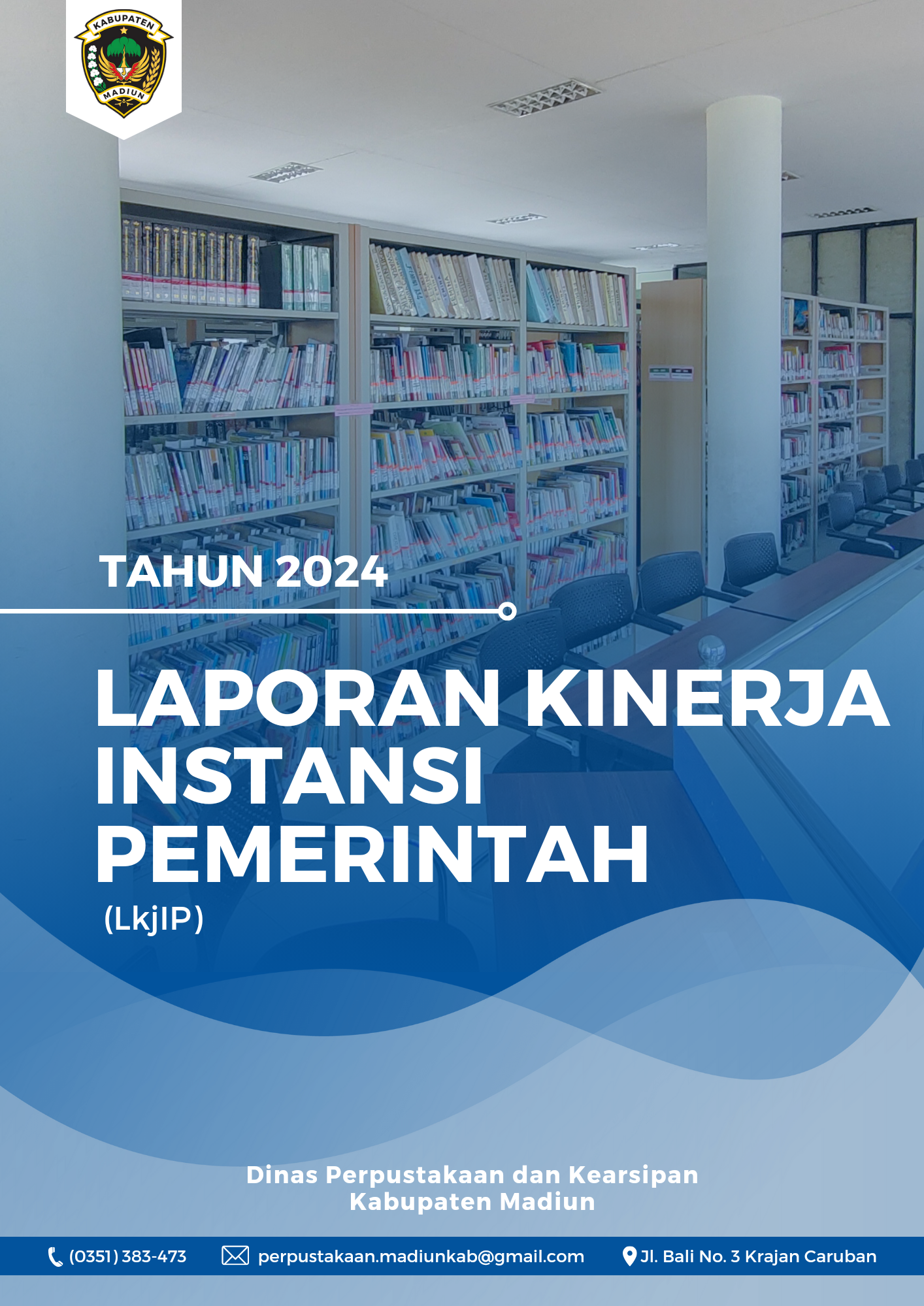 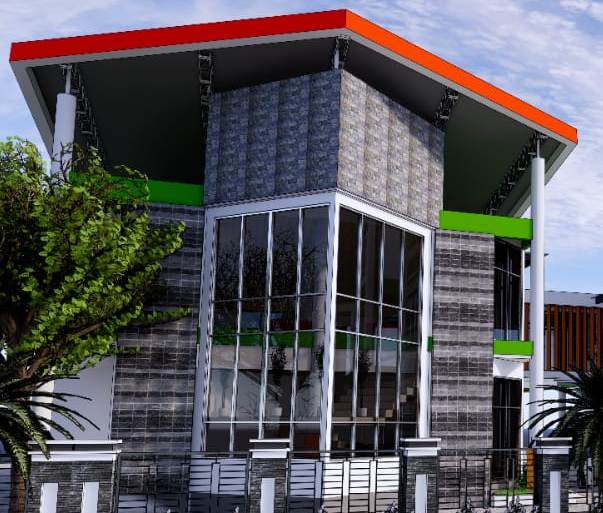 Tabel 1	:	Tujuan Sasaran Indikator Kinerja dan Target Tahunan (2018-2023) 		2Tabel 2	: 	Jumlah Pegawai ASN Berdasarkan Jabatan 2023		4Tabel 3	: 	Penilaian Seluruh Komponen SAKIP Dinas Perpustakaan dan Kearsipan Kabupaten Madiun		10Tabel 4	: 	Tujuan, Sasaran, Indikator, dan Target Kinerja Dinas Perpustakaan dan Kearsipan Kabupaten Madiun		15Tabel 5	: 	Indikator Kinerja Utama Dinas Perpustakaan dan Kearsipan Kabupaten Madiun 		28Tabel 6	: 	Rencana Kinerja Tahun 2023 Dinas Perpustakaan dan Kearsipan Kabupaten Madiun 		30Tabel 7	: 	Perjanjian Kinerja Dinas Perpustakaan dan Kearsipan Kabupaten Madiun Tahun 2023		31Tabel 8	: 	Program dan Kegiatan Dinas Perpustakaan dan Kearsipan Kabupaten Madiun Tahun 2023		32Tabel 9	:	Perubahan Perjanjian Kinerja Dinas Perpustakaan dan Kearsipan		33Tabel 10	:	Perubahan Program dan Kegiatan Dinas Perpustakaan dan Kearsipan Tahun 2023		34Tabel 11	:	Pengkategorian Capaian		37Tabel 12	:	Capaian Indikator Kinerja Utama Dinas Perpustakaan dan Kearsipan		38Tabel 13	:	Rekap 7 Indikator IPLM		40Tabel 14	:	Perbandingan Capaian Kinerja Dinas Perpustakaan dan Kearsipan Tahun 2023		41Tabel 15	:	Perbandingan Capaian Kinerja Dinas Perpustakaan dan Kearsipan Tahun 2023		42Tabel 16	:	Tingkat Kemajuan Capaian Strategi 		43Tabel 17	:	Perbandingan Capaian dengan Standar Nasional/Provinsi/Kabupaten/Kota Lain		44Tabel 18	:	Analisis Keberhasilan, Kegagalan dan Solusi		44Tabel 19	:	Analisis Keberhasilan dan Kegagalan Program dan Kegiatan		46Tabel 20	:	Capaian Anggaran Program dan Kegiatan		51Tabel 21	:	Perbandingan Pencapaian Kinerja dan Anggaran Tujuan dan Sasaran		53Tabel 22	:	Perbandingan Pencapaian Kinerja Anggaran Program dan Kegiatan Dinas Perpustakaan dan Kearsipan Kabupaten Madiun		60Gambar 1 : 	Struktur Organisasi Dinas Perpustakaan dan Kearsipan Kabupaten Madiun		3Gambar 2 : 	Buku Laporan Hasil Audit Kearsipan Eksternal Tahun 2022 		65Gambar	3 :	Tangkapan Layar SRIKANDI 		66Gambar	4 :	Model Layanan PETERPAN 		66Gambar	5 : 	Tangkapan Layar Kanal Youtube Perpus Arsip Kab Madiun, program Caruban Mendengarku		67Laporan Kinerja Dinas Perpustakaan dan Kearsipan Kabupaten Madiun merupakan bentuk Akuntabilitas dari pelaksanaan tugas dan fungsi yang dipercayakan atas penggunaan anggaran. Hal terpenting yang diperlukan dalam penyusunan Laporan Kinerja Instansi Pemerintah (LKjIP) adalah pengukuran Kinerja dan Evaluasi serta pengungkapan secara memadai hasil analisis terhadap pengukuran kinerja. Capaian kinerja Dinas Perpustakaan dan Kearsipan Kabupaten Madiun untuk tahun 2023 dalam mewujudkan sasaran strategis dapat diuraikan sebagai berikut:Sasaran strategis 1 yaitu “Meningkatnya Masyarakat Pembelajar Sepanjang Hayat Menuju Budaya Literasi” :Diukur menggunakan indikator “Indek Pembangunan Literasi Masyarakat (IPLM) ” yaitu dengan menghitung Indek berdasarkan 7 Komponen pembentukanya yang meliputi hasil penghitungan IPLM oleh lembaga independen menghasilkan nilai sebesar 48,87. Dibandingkan dengan target kinerja sebagaimana tercantum dalam Perjanjian Kinerja sebesar 20, kategori kinerja SANGAT BAIK .Sasaran strategis 2 yaitu “meningkatnya tata Kelola Kearsipan” :Diukur menggunakan indikator “Nilai Audit Kearsipan Eksternal”, pelaksanaanya mengacu pada ketentuan pada Perka ANRI nomor 6 Tahun 2019Hasil pengukuran indikator ini adalah melalui Kegiatan Pengawasan Kearsipan Internal terhadap OPD Pemerintah Kabupaten Madiun dan meliputi pengawasan kearsipan eksternal yang dilakukan oleh ANRI melalui LKP Propinsi jawa Timur dengan hasil nilai 79,89 atau kategori sangat  baik.Dibandingkan dengan target kinerja sebagimana tercantum dalam Perjanjian Kinerja yaitu sebesar 85, kategori kinerja SANGAT BAIK (Permendagri 86 tahun 2017). Pencapain ini disebabkan oleh adanya perubahan sistem penilaian  yang dilakukan oleh ANRI .yaitu dengan menggabungkan unsur pengawasan Arsip ekternal (bobot 60% ) dan unsur pengawasan arsip internal ( bobot 40%). A.    	Latar Belakang        Dalam rangka meningkatkan pelaksanaan pemerintah yang berdayaguna, berhasil guna, bersih dan bertanggungjawab telah diterbitkan Peraturan Presiden No. 29 Tahun 2014 tentang Sistem Akuntabilitas Kinerja Instansi Pemerintah (SAKIP).  Pelaksanaan lebih lanjut didasarkan atas Peraturan Menteri Pendayagunaan Aparatur Negara dan Reformasi Birokrasi Republik Indonesia  No 53 Tahun 2014  Tentang Petunjuk Teknis Perjanjian Kinerja, Pelaporan Kinerja, dan Tata Cara Reviu Atas Laporan Kinerja Instansi Pemerintah.           Akuntabilitas Kinerja Instansi Pemerintah adalah perwujudan kewajiban suatu instansi pemerintah untuk mempertanggungjawabkan keberhasilan atau kegagalan pelaksanaan Visi Misi  organisaasi dalam mencapai tujuan dan sasaran yang telah telah ditetapkan melalui alat pertanggungjawaban secara periodik .          Untuk mencapai Akuntabilitas Instansi Pemerintah yang baik, Dinas  Perpustakaan dan Kearsipan selaku unsur pembantu pimpinan dituntut selalu melakukan pembenahan kinerja. Pembenahan Kinerja diharapkan mampu meningkatkan peran serta fungsi Perangkat Daerah sebagai sub sistem dari sistem Pemerintah Daerah yang berupaya memenuhi aspirasi masyarakat.           Dalam perencanaan pemerintah daerah capaian tujuan dan sasaran perangkat daerah yang dilakukan tidak hanya mempertimbangkan visi dan misi daerah melainkan keselarasan dengan tujuan dan sasaran yang ingin dicapai pada lingkungan Pemerintah Propinsi dan Nasional.           Terwujudnya suatu tata pemerintahan yang baik dan akuntabel merupakan harapan semua pihak. Berkenaan dengan harapan tersebut diperlukan pengembangan dan penerapan sistem pertanggungjawaban yang tepat, jelas, terukur legitimate sehingga penyelenggaraan pemerintah dan pembangunan dapat berlangsung secara berdaya guna, berhasil guna, bersih dan bertanggungjawab serta bebas dari korupsi, kolusi dan nepotisme  (KKN). Sejalan dengan pelaksanaan undang-undang No 28 Tahun 1999 tentang Penyelenggaraan Negara yang bersih dan bebas dari korupsi, kolusi dan nepotisme,  maka diterbitkan Peraturan Presiden No 29 Tahun 2014 tentang Sistem Akuntabilitas Kinerja Instansi Pemerintah (SAKIP) . Sehubungan dengan hal tersebut Dinas Perpustakaan dan Kearsipan Kabupaten Madiun diwajibkan untuk menyusun Laporan Akuntabilitas Kinerja Instansi Pemerintah (LKJIP). Penyusunan LKJIP Dinas Perpustakaan dan Kearsipan Kabupaten Madiun Tahun 2023 yang dimaksudkan untuk memberikan gambaran terkait pencapaian kinerja tujuan dan sasaran perangkat daerah yang telah ditetapkan dan diperjanjikan pada perjanjian kinerja perangkat daerah. Tabel : Tujuan sasaran indikator kinerja dan target tahunan (2018-2023)Struktur Organisasi dan Tata Kerja        Dinas Perpustakaan dan Kearsipan Kabupaten Madiun dibentuk melalui Peraturan Daerah Kabupaten Madiun Nomor 13 Tahun 2019 tentang Organisasi Perangkat Daerah Kabupaten Madiun ,yang merupakan unsur pelaksana Pemerintah daerah kabupaten Madiun Nomor 73 Tahun 2021 tentang Kedudukan, Susunan organisasi, Tugas, Fungsi dan Tata Kerja Dinas Perpustakaan dan Kearsipan Kabupaten Madiun, maka Dinas Perpustakaan dan Kearsipan kabupaten Madiun mempunyai tugas untuk “Perumusan Kebijakan Daerah dibidang Perpustakaan dan Kearsipan, Pelaksanaan Evaluasi dan pelaporan daerah di bidang Perpustakaan dan Kearsipan, Pelaksanaan administrasi dinas daerah di bidang Perpustakaan dan Kearsipan dan Pelaksanaan fungsi lain yang diberikan oleh Bupati terkait dengan tugas dan fungsinya.”          Untuk menjalankan tugas tersebut, Dinas Perpustakaan dan kearsipan Kabupaten Madiun mempunyai fungsi sebagai berikut :Perumusan kebijakan daerah di bidang perpustakaan dan kearsipan ;Pelaksanaan kebijakan daerah dibidang perpustakaan dan kearsipan;Pelaksanaan evaluasi dan pelaporan dibidang perpustakaan dan kearsipan ;Pelaksanaan administrasi dinas perpustakaan dan kearsipan;Pelaksanaan fungsi lainnya yang diberikan oleh Bupati terkait dengan tugas dan fungsinya.              Struktur kelembagaan atau organisasi Dinas Perpustakaan dan Kearsipan Kabupaten Madiun sebagaimana tertera dalam Peraturan Bupati Nomor 73 tahun 2021 tentang Kedudukan, Tugas, Fungsi dan tata kerja Dinas Perpustakaan dan Kearsipan Kabupaten Madiun, terdiri dari :Kepala DinasSekretariat terdiri atas           a) Sub Bagian Umum dan Kepegawaian;b) Kelompok jabatan Fungsional;   3.   Bidang Pelayanan Perpustakaan terdiri atas kelompok jabatan fungsional;  4.   Bidang Arsip Dinamis terdiri atas Kelompok jabatan Fungsional;  5.  Bidang Arsip statis terdiri atas Kelompok jabatan Fungsional;        Berdasarkan Peraturan Daerah Kabupaten Madiun no. 13 Tahun 2017 Dinas Perpustakaan dan Kearsipan merupakan dinas dengan tipe B dan dengan adanya perubahan SOTK baru Peraturan Bupati Madiun No 73 Tahun 2021. Struktur Organisasi Dinas Perpustakaan dan Kearsipan Kabupaten Madiun sebagaimana pada gambar berikut :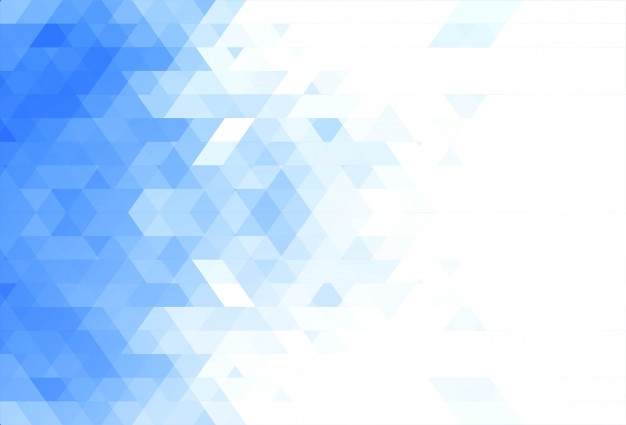 Secara Operasional Dinas Perpustakaan dan Kearsipan Kabupaten Madiun didukung ASN sebanyak 21 orang dan tenaga kontrak sebanyak 16 orang. Komposisi keseluruhan sumber daya manusia Dinas Perpustakaan dan Kearsipan Kabupaten Madiun dapat dilihat dalam tabel berikut :Tabel : Jumlah pegawai ASN berdasarkan Jabatan 2023Tugas, Fungsi dan Struktur Organisasi Dinas Perpustakaan Dan Kearsipan Kabupaten MadiunTugas Pokok dan FungsiDinas Perpustakaan dan Kearsipan dibentuk berdasarkan Peraturan Daerah Kabupaten Madiun No. 49 Tahun 2016 tentang Organisasi Perangkat Daerah Kabupaten Madiun, dengan tipologi lembaga tipe B. Melalui Peraturan Daerah Kabupaten Madiun Nomor 13 Tahun 2017, nomenklatur Bidang dan Kepala Seksi Dinas Perpustakaan dan Kearsipan mengalami perubahan yaitu menjadi 2 bidang urusan kearsipan (bidang pengolahan arsip dan bidang pembinaan dan pengawasan) dan 1 bidang pelayanan perpustakaan. Pada tahun 2021 terdapat perubahan Nomenklatur lagi yaitu Peraturan Bupati Nomor 73 Tahun 2021. Tugas pokok dan fungsi Dinas Perpustakaan dan Kearsipan  dijabarkan sebagai berikut :Kepala DinasTugas pokok Dinas Perpustakaan dan Kearsipan Kabupaten Madiun adalah membantu Bupati melaksanakan urusan pemerintahan yang menjadi kewenangan daerah dibidang Perpustakaan dan Kearsipan.Dalam melaksanakan tugas pokok dimaksud, Dinas Perpustakaan dan Kearsipan Kabupaten Madiun menyelenggarakan fungsi:Perumusan kebijakan daerah dibidang perpustakaan dan kearsipan;Pelaksanaan kebijakan daerah dibidang perpustakaan dan kearsipan;Pelaksanaan evaluasi dan pelaporan daerah dibidang perpustakaan dan kearsipan;Pelaksanaan administrasi dinas daerah dibidang perpustakaan dan kearsipan;Pelaksanaan fungsi lain yang diberikan oleh Bupati terkait dengan tugas dan fungsinya.SekretariatSekretariat mempunyai tugas merencanakan, melaksanakan, mengkoordinasikan dan mengendalikan kegiatan administrasi umum, kearsipan, kepegawaian, perlengkapan, penyusunan program dan keuangan.Untuk melaksanakan tugasnya sebagaimana dimaksud, mempunyai Fungsi :Penyusunan rencana program dan kegiatan pada lingkungan sekretariatan;Pelaksanaan Koordinasi penyusunan program, anggaran dan perundang –undangan ;Pelaksanaan koordinasi penyelenggaraan tugas-tugas Bidang;Pengelolaan dan pelayanan administrasi umum;Pengelolaan administrasi kepegawaian;Pengelolaan administrasi keuangan;Pengelolaan administrasi perlengkapan;Pengelolaan urusan rumah tangga;Pelaksanaan koordinasi penyusunan program, anggaran dan perundang-undangan;Pelaksanaan koordinasi penyelenggaraan tugas-tugas Bidang;Pengelolaan kearsipan dinas;Pelaksanaan monitoring dan evaluasi organisasi dan tatalaksana;Pelaksanaan tugas-tugas lain yang diberikan oleh Kepala DinasBidang Pelayanan PerpustakaanBidang Pelayanan Perpustakaan mempunyai tugas melaksanakan sebagian tugas Kepala Dinas meliputi menyusun kebijakan teknis, merencanakan program, menyelenggarakan pelayanan perpustakaan dan pengembangan minat budaya baca masyarakat serta melaksanakan monitoring, evaluasi dan laporan Bidang Pelayanan Perpustakaan, melaksanakan kegiatan.Bidang pelayanan Perpustakaan untuk melaksanakan tugas sebagaimana dimaksud pada ayat (1), mempunyai fungsi :Penyusunan kebijakan teknis dibidang pelayanan perpustakaan;Penyusunan program kerja bidang pelayanan perpustakaan;Pelaksanaan sosialisasi, pemantauan, penerimaan, dan pengolahan karya cetak dan karya rekam;Pelaksanaan pelestarian dan pengembangan bahan perpustakaan, naskah kuno milik daerah dan pengembangan koleksi budaya etnis;Pelaksanaan pengembangan perpustakaan dan pembudayaan kegemaran membaca;Pelaksanaan monitoring, evaluasi dan pelaporan, program dan kebijakan bidang pelayanan perpustakaan;Pelaksanaan tugas-tugas lain yang diberikan oleh Kepala Dinas sesuai dengan bidang tugasnyaBidang Arsip DinamisUntuk melaksanakan tugas sebagaimana dimaksud pada ayat (1), Bidang Arsip Dinamis mempunyai fungsi :Penyusunan kebijakan teknis bidang  Arsip Dinamis ;Penyusunan rencana program  bidang Arsip Dinamis;Pengelolaan Arsip Dinamis;Pembinaan dan pengawasan kearsipan;Pengelolaan Simpul Jaringan Pengelolaan Kearsipan ;Pelaksanaan monitoring, evaluasi dan pelaporan dan;Pelaksanaan tugas-tugas lain yang diberikan oleh kepala dinas sesuai dengan bidang tugasnya;Bidang Arsip StatisBidang Arsip Statis mempunyai tugas:Untuk melaksanakan tugas sebagaimana dimaksud pada ayat (1), Bidang Arsip Statis mempunyai fungsi :Penyusunan rencana program bidang Arsip Statis;Perumusan kebijakan Penyusutan, akuisisi, perlindungan, penyelamatandan pelayanan  Arsip;Pelaksanaan pengelolaan Arsip statis;Pelaksanaan monitoring, evaluasi dan pelaporan ; danPelaksanaan tugas lain yang diberikan oleh kepala Dinas sesuai dengan tugas dan fungsinya;Isu Strategi Perangkat Daerah ( Strategic/Issued)Isu Strategi Perangkat Daerah adalah kondisi atau hal yang harus diperhatikan atau dikedepankan dalam perencanaan pembangunan perangkat   daerah karena dampaknya yang signifikan bagi perangkat daerah dengan karakteristik bersifat penting, mendasar, mendesak, berjangka menengah/panjang dan menentukan pencapaian tujuan perangkat daerah dimasa yang akan datang dalam rangka menunjang pembangunan daerah. Adapun permasalahan utama yang dapat diidentifikasi meliputi :Tingkat Kegemaran Membaca (TGM) Masyarakat Kabupaten Madiun tahun 2023 menunjukkan nilai 58,1 (Kategori Sedang). Beberapa aspek yang perlu ditingkatkan adalah durasi membaca dalam satu minggu (54,5). Jumlah buku yang dibaca dalam dalam tiga bulan terakhir (53,3) dan Durasi mencari ilmu pengetahuan /informasi bermanfaat diinternet per hari (58,3). Ketiga aspek tersebut mendapat nilai yang lebih rendah dari pada dua aspek pendukung nilai TGM lainnya yakni Frekuensi membaca (61,5) dan Frekuensi mengakses internet (63,5). Durasi membaca dengan nilai 54,5 menunjukkan perlunya peningkatan pada layanan yang diberikan oleh Dinas Perpustakaan dan Kearsipan kepada pemustaka serta peningkatan promosi untuk menambah jumlah kunjungan di perpustakaan. Jumlah buku yang dibaca dengan nilai57,3 menunjukkan perlunya peningkatan pada ketersediaan koleksi di perpustakaan baik dari segi jumlah , variasi subjek maupun jumlah jenisnya agar pemustaka mendapat bahan bacaan yang up to date , mudah diakses dan bervariasi sehingga ketercukupan informasi dapat dipenuhi. Durasi mencari informasi bermanfaat diinternet dengan nilai 58,3 menunjukkan perlunya peningkatan pada sarana prasarana yang lebih baik serta edukasi tentang internet sehat untuk menunjang kegiatan mencari informasidi internet. Berkaitan dengan nilai keseluruhan TGM di Kabupaten Madiun beberapa hal yang menjadi tantangan adalah aspek pemerataan layanan yang belum memadai mengingat wilayah Kabupaten Madiun yang memiliki 15 kecamatan dengan 58 Perpustakaan Desa/Kelurahan, 9 TGM dan 634 Perpustakaan Sekolah SD/SMP/SMA dan sederajat dan Perguruan Tinggi yang harus dilayani sedangkan jumlah mobil perpustakaan keliling yang dimiliki hanya 3 unit, menyebabkan frekuensi dan jangkauan layanan sangat terbatas dengan rasio kunjungan kurang dari 76% dalam tahun satu tahun untuk semua jenis perpustakaan tersebut  ( dalam satu tahun hanya dikunjungi satu kali dan belum merata).Memori Kolektip Bangsa (MKB).Memori Kolektip bangsa (MKB) merupakan rangkaian proses mitigasi, penilaian penyelamatan, pelestarian, dan pelayanan Arsip. Sebagai program kolaborasi yang bersifat nasional dan internasional (dalam bentuk MOW/Memory Of The World) baik antar pemerintah, pemerintah dengan lembaga swasta, pemerintah dengan dunia usaha, dan perintah dengan masyarakat atau perseorangan. Outcome dari program ini adalah terwujudnya arsip sebagai identitas dan jati diri bangsa yang kuat. Arsip tidak lagi dilihat sebagai etintas kebendaan yang dikeramatkan, tetapi harus dikelola sebagai data informasi yang membentuk pengetahuan yang terus dinamis memenuhi kebutuhan saat ini dan masa depan. Program MKB diharapkan mampu menyajikan arsip-arsip lama untuk warisan sejarah di masa depan. Sesuai Peraturan Arsip Nasional Republik Indonesia (ANRI) Nomor 20 Tahun 2021 tentang penyelenggaraan Program Registrasi Arsip Sebagai memori jati diri Bangsa tujuan pelaksanaan MKB ini adalah membangun basis data arsip MKB yang memiliki nilai Nasional dan universal, mendorong upaya peningkatan akses universal terhadap arsip,  menyelamatkan dan melestarikan arsip dari risiko musnah atau hilang yang disebabkan oleh faktor alamiah maupun faktor manusia, meningkatkan kesadaran masyarakat terhadap arsip sebagai sumber pengetahuan. Melalui Program ini daerah didorong untuk berperan aktif mengumpulkan dan meregister segala arsip yang dimiliki dalam lingkungan wilayahnya terutama yang memiliki nilai kesejarahan, keunikan, memiliki nilai yang mempengarui kultur suatu masyarakat. Kabupaten Madiun berpotensi untuk dapat menggali arsip-arsip sesuai kriteria MKB tersebut karena merupakan salah satu daerah yang memiliki nilai sejarah yang cukup dikenal secara nasional.Digitalisasi Arsip.Digitalisasi arsip sebagai wujud penyesuaian penyelenggaraan kearsipan sesuai tuntutan masa, dimana intervensi pengembangan IT yang tidak dapat dipungkiri lagi.  Arsip yang tercipta setiap harinya ataupun arsip yang sudah menjadi khasanah memerlukan penanganan yang cepat, sesuai standar, aman dan utuh. Penggunaan media digital pada penyelamatan arsip diperlukan agar informasi yang ada pada arsip tetap bisa diakses pada masa- masa mendatang tanpa kawatir terhadap kerusakan fisiknya karena akses terhadap informasi arsip telah dialihkan melalui digitalisasi, sehingga arsip yang dilayankan dapat berupa salinan digitalnya. Selain itu dalam proses penciptaan arsip saat ini telah diluncurkan aplikasi umum berupa Sistem Informasi Kearsipan Dinamis Terintegrasi (SRIKANDI) Melalui Kepmenpan RB Nomor 679 Tahun 2020 tentang Aplikasi Umum Bidang Kearsipan Dinamis.  Dengan adanya aplikasi ini diharapkan penyelenggaraan kearsipan dapat dilaksanakan dengan lebih mudah, murah, aman dan terintegrasi. Kabupaten Madiun juga telah menggunakan aplikasi ini sejak Januari 2023 dan diterapkan oleh seluruh Perangkat Daerah hingga Desa dan Kelurahan. Namun demikian masih diperlukan peran aktif dan komitmen kuat bagi seluruh jajaran untuk dapat mengimplementasikan SRIKANDI secara maksimal.Ringkasan Hasil EvaluasiBerdasarkan Laporan Hasil Evaluasi tahun 2023, Dinas Perpustakaan dan Kearsipan mendapatkan nilai sebesar 80,01 dengan kategori A atau Memuaskan. Nilai tersebut merupakan akumulasi penilaian terhadap  seluruh komponen manajemen kinerja yang dievaluasi pada Dinas Perpustakaan dan Kearsipan dengan rincian sebagai berikut :Penjelasan lebih lanjut atas hasil implementasi SAKIP Dinas Perpustakaan dan Kearsipan Kabupaten Madiun sebagai berikut :Perencanaan KinerjaDinas Perpustakaan dan Kearsipan Kabupaten Madiun telah menyusun dokumen perencanaan kinerja yang dijabarkan dalam Renstra, Renja,  Perjanjian Kinerja dan Dokumen Pendukung lainnya.  Namun demikian masih terdapat hal-hal yang memerlukan perbaikan dalam perencanaan kinerja yakni masih adanya ketidakselarasan target antara Renja dengan Perjanjian Kinerja 2023 diantaranya pada :Kepala Bidang Arsip Dinamis pada sasaran “Meningkatnya Pengelolaan Simpul Jaringan Informasi Kearsipan” dengan Indikator jumlah arsip statis yang masuk SIKN, pada Renja Target disajikan 65 sedangkan pada perjanjian kinerja 70. Kepala Bidang Arsip Statis pada sasaran”Meningkatnya Pengelolaan Arsip Statis sebagai Memori Kolektif Bangsa” dengan indikator persentase arsip statis yang telah dibuatkan sarana temu balik, pada Renja target disajikan 90 sedangkan pada Perjanjian Kinerja target disajikan 100.Pengukuran KinerjaDinas Perpustakaan dan Kearsipan Kabupaten Madiun telah melakukan Pengukuran Kinerja secara berkala atas realisasi capaian kinerja dan rencana aksinya. Namun demikiaan terdapat hal-hal yang memerlukan perbaikan dalam pengukuran kinerja yakni: Perjanjian Kinerja belum sepenuhnya dijadikan dasar sebagai penyusunan dokumen Sasaran Kinerja Pegawai. Tahun 2023 masih terdapat  ketidakselarasan antara Perjanjian Kinerja dengan SKP triwulan 1 salah satunya pada Kepala Bidang Arsip Dinamis pada sasaran meningkatnya pengelola simpul jaringan informasi kearsipan beserta indikatornya tidak disajikan dalam rencana hasil kerja SKP yang bersangkutan.Telah terdapat mekanisme pemberian reward punishment sebagai bentuk apresiasi atas kinerja pegawai, namun pengukuran capaian kinerja belum dijadikan sebagai salah satu indikator penilaian.Dinas Perpustakaan dan Kearsipan Kabupaten Madiun telah membangun aplikasi SIPDISPUS (Sistem Informasi Mandiri Dinas Perpustakaan dan Kearsipan) sebagai suatu sistem untuk pengukuran data kinerja serta evaluasi atas inplementasi akuntabilitas kinerja instansi pemerintah internal OPD, namun penggunaannya belum optimal baru sebagian pelaksana yang diinput dan dipantau kinerjanya dalam aplikasi dimaksud.Pelaporan KinerjaDinas Perpustakaan dan Kearsipan Kabupaten Madiun telah menyusun Laporan Akuntabilitas Kinerja tahun 2022 yang sudah dipublikasikan dalam website OPD. Namun demikian masih terdapat hal yang memerlukan perbaikan dalam pelaporan kinerja diantaranya belum menyajikan upaya nyata aktivitas yang dilakukan dalam bidang Kearsipan agar mencapai target “Nilai Audit Kearsipan Eksternal” yang telah ditetapkan dalam Dokumen Perencanaan.Seiring dengan pesatnya kemajuan teknologi maka diperlukan penyesuaian dalam pengumpulan, pengukuran data kinerja, serta evaluasi atas implementasi akuntabilitas kinerja instansi pemerintah internal Dinas Perpustakaan dan Kearsipan Kabupaten Madiun dalam suatu sistem teknologi informasi (aplikasi) yang bisa diakses oleh pemangku kepentingan.Evaluasi Akuntabilitas Kinerja InternalDinas Perpustakaan dan Kearsipan Kabupaten Madiun telah melaksanakan evaluasi akuntabilitas kinerja internal berkala dan berjenjang dilingkungan OPD nya.  Namun demikian masih terdapat hal yang memerlukan perhatian dalam evaluasi akuntabilitas kinerja internal yakni keefektifan kegiatan pendampingan kearsipan yang telah dilakukan kepada beberapa Perangkat Daerah pilot project belum menggambarkan capaian yang maksimal atas ketercepatan target kinerja sasaran OPD.Landasan Hukum      Laporan Kinerja Dinas Perpustakaan dan Kearsipan ini disusun berdasarkan beberapa landasan hukum sebagai berikut :Peraturan Presiden Nomor 29 Tahun 2014 tentang Sistem Akuntabilitas Kinerja Instansi Pemerintah (SAKIP) ;Peraturan Menteri Pendayagunaan Aparatur Negara dan Reformasi Birokrasi Republik Indonesian Nomr 53 Tahun 2014 tentang Petunjuk Teknis Perjanjian Kinerja, ,Pelaporan Kinerja, Tata Cara Reviu Atas laporan Kinerja Instansi Pemerintah ;Peraturan Daerah Kabupaten Madiun No 12 Tahun 2015 tentang Pengelolaan Kearsipan ;Peraturan Daerah Kabupaten Madiun no 49 Tahun 2016  tentang Organisasi  Perangkat Daerah Kabupaten Madiun;Peraturan Daerah Kabupaten Madiun tentang No 15 tahun 2018 tentang Perpustakaan;Peraturan Daerah kabupaten Madiun Nomor 13 tahun 2019 tentang Tugas Pokok Fungsi  Dinas Perpustakaan dan Kearsipan; Peraturan Daerah Kabupaten Madiun Nomor 6 Tahun 2021 tentang Rencana Pembangunan Jangka Menengah Daerah Kabupaten Madiun Tahun 2018- 2023;Peraturan Daerah Kabupaten Madiun Nomor  5 Tahun 2022 tentang Anggaran Pendapatan dan Belanja Daerah  Tahun 2023;Peraturan Bupati Madiun Nomor 73 Tahun 2021 tentang Tugas Pokok Fungsi dan Tata Kerja Dinas Perpustakaan dan Kearsipan;Peraturan Bupati Madiun Nomor 54 Tahun 2022 Tentang Penjabaran Anggaran Pendapatan dan Belanja Daerah Tahun 2023;Sistematika     Penyusunan Laporan Akuntabilitas Kinerja Instansi Pemerintah Dinas Perpustakaan dan Kearsipan Kabupaten Madiun Tahun 2023 adalah :BAB I        PENDAHULUAN                   Meliputi gambaran Umum, Tugas dan Fungsi, Isu Strategi yang dihadapi Perangkat Daerah, Dasar Hukum dan Sistematika.BAB II       PERENCANAAN KINERJA                  Meliputi Perencanaan Strategi sebelum dan setelah reviu. BAB III       AKUNTABILITAS KINERJA                  Meliputi Capaian IKU, Pengukuran, Evaluasi dan Analisis Capaian Kinerja serta Akuntabilitas Keuangan. BAB IV      PENUTUPRencana StrategisRenstra Dinas Perpustakaan dan Kearsipan Kabupaten Madiun adalah merupakan penjabaran operasional RPJMD Kabupaten Madiun periode tahun 2018-2023. Yang tentunya telah mengakomodir Visi dan Misi Bupati dan Wakil Bupati. Renstra Dinas Perpustakaan dan Kearsipan ini ditetapkan dengan SK Kepala Dinas, dimana saat ini sudah menyesuaikan materi perubahan RPJMD 2018-2023.Mengacu RPJMD 2018-2023 tersebut, utamanya terkait sasaran yang relevan (linier) dengan urusan bidang perpustakaan dan kearsipan, dan mengikuti kaidah cascade kinerja, selanjutnya ditetapkan tujuan Dinas Perpustakaan dan Kearsipan Kabupaten  Madiun yaitu:Meningkatkan Literasi Masyarakat  (penjabaran misi yang ke 4)Meningkatkan layanan Kearsipan berbasis  digital  (penjabaran misi yang ke 2)Adapun sasaran Renstra yang hendak dicapai dalam kurun waktu 5 (Lima) tahun (2018-2023), dirumuskan berdasarkan sasaran yang ada yaitu :Meningkatnya masyarakat Pembelajar sepanjang hayat menuju budaya literasi (indikator :  Indek Pembangunan Literasi Masyarakat  (IPLM))Meningkatnya tata kelola Kearsipan  (indikator : Nilai Audit Kearsipan Eksternal).Tujuan dan Sasaran    Tujuan adalah sesuatu yang akan dicapai atau dihasilkan dalam jangka waktu 1 (satu) sampai 5 (lima) tahunan. Tujuan ditetapkan dengan mengacu kepada pernyataan visi dan misi serta didasarkan pada isu-isu dan analisa strategis.Sasaran adalah hasil yang akan dicapai secara nyata oleh Instansi Pemerintah dalam rumusan yang lebih spesifik, terukur, dalam kurun waktu yang lebih pendek dari tujuan. Sasaran diupayakan untuk dapat dicapai dalam kurun waktu tahunan secara berkesinambungan sejalan dengan tujuan yang telah ditetapkan. Sasaran yang ditetapkan untuk mencapai Visi dan Misi Kabupaten Madiun tahun 2018-2023 sebanyak dua tujuan dan dua sasaran strategis.Sebagaimana Visi dan Misi yang telah ditetapkan, untuk keberhasilan tersebut perlu ditetapkan tujuan, sasaran Program, Kegiatan berikut  indikator dan target Dinas Perpustakaan dan Kearsipan Kabupaten Madiun sebagai berikut :Tabel 2.1
Tujuan, Sasaran, Indikator, dan Target Kinerja
Dinas Perpustakaan dan Kearsipan Kabupaten MadiunTabel 2.1
Tujuan, Sasaran, Indikator, dan Target Kinerja
Dinas Perpustakaan dan Kearsipan Kabupaten MadiunIndikator Kinerja UtamaSalah satu upaya untuk memperkuat akuntabilitas dalam penerapan tata pemerintahan yang baik di Indonesia diterbitkannya Peraturan Menteri Negara Pendayagunaan Aparatur Negara Nomor : PER/09/M.PAN/5/2007 tentang Pedoman Umum Penetapan Indikator Kinerja Utama di Lingkungan Instansi Pemerintah, Indikator Kinerja Utama merupakan ukuran keberhasilan dari suatu tujuan dan sasaran strategis perangkat daerah.Adapun penetapan Indikator Kinerja Utama Dinas Perpustakaan dan Kearsipan Kabupaten Madiun tahun 2023 adalah sebagai berikut :Tabel 2.2
Indikator Kinerja Utama
Dinas Perpustakaan dan Kearsipan Kabupaten MadiunRencana Kinerja Tahun 2023Rencana Kinerja Tahunan (RKT) merupakan penjabaran dari tujuan, sasaran dan program yang telah ditetapkan dalam Renstra dan akan dilaksanakan oleh Perangkat Daerah melalui berbagai kegiatan tahunan. Rencana Kinerja tahun 2023 termuat di dalam dokumen Renja Perangkat Daerah tahun 2023. Berikut Rencana Kinerja Dinas Perpustakaan dan Kearsipan Kabupaten Madiun tahun 2023 :Tabel 2.3
Rencana Kinerja Tahun 2023
Dinas Perpustakaan dan Kearsipan Kabupaten MadiunPerjanjian Kinerja Tahun 2023Perjanjian Kinerja pada dasarnya adalah pernyataan komitmen pimpinan yang mempresentasikan tekad dan janji untuk mencapai kinerja yang jelas dan terukur dalam rentang waktu 1 (satu) tahun tertentu dengan mempertimbangkan sumber daya yang dikelolanya.Tujuan khusus Perjanjian Kinerja antara lain untuk meningkatkan Akuntabilitas, transparansi dan kinerja aparatur sebagai wujud nyata komitmen antara penerima amanah dengan pemberi amanah. Perjanjian Kinerja digunakan sebagai dasar penilaian keberhasilan/kegagalan pencapaian tujuan dan sasaran organisasi, menciptakan tolak ukur kinerja sebagai dasar evaluasi kinerja aparatur.Perjanjian kinerja Dinas Perpustakaan dan Kearsipan Kabupaten Madiun tahun 2023 merupakan target tahun Keempat dari renstra Dinas Perpustakaan dan Kearsipan Kabupaten Madiun 2018-2023, yang memuat sasaran strategis, indikator Kinerja Utama (IKU) serta anggaran. Perjanjian Kinerja Dinas Perpustakaan dan Kearsipan Kabupaten Madiun tahun 2023 tersaji dalam lampiran 1.Inti dari Perjanjian Kinerja Dinas Perpustakaan dan Kearspan disajikan dalam Tabel berikut:
Tabel 2.4
Perjanjian Kinerja Dinas Perpustakaan dan Kearsipan 
Kabupaten Madiun Tahun 2023Dalam rangka pencapaian kinerja yang telah ditetapkan, dilaksanakan program dan kegiatan sesuai dengan Dokumen Pelaksanaan Anggaran (DPA) yang telah ditetapkan. berikut rincian program dan kegiatan. Berikut rincian program dan kegiatan Dinas Perpustakaan dan Kearsipan Kabupaten Madiun:Tabel 2.5
Program dan Kegiatan Dinas Perpustakaan dan Kearsipan 
Kabupaten Madiun Tahun 2023
Perjanjian Kinerja dapat direvisi atau disesuaikan dalam hal terjadi kondisi sebagai berikut :Terjadi pergantian atau mutasi pejabatPerubahan dalam strategi yang mempengarui pencapaian tujuan dan sasaran (perubahan Progam, kegiatan dan alokasi anggaran)Perubahan prioritas atau asumsi yang berakibat secara signifikan dalam proses pencapaian tujuan dan sasaran.Pada tanggaln 2 Nopember 2013 dilaksanakan perubahan Perjanjian Kinerja  Tahun 2023 dikarenakan terjadi pergantian pejabat atau mutasi pejabatdan Perubahan dalam strategi yang mempengarui pencapaian tujuan dan sasaran (Perubahan Alokasi Anggaran).            Tabel   2.6                    Perubahan Perjanjian Kinerja  Dinas Perpustakaan dan Kearsipan Tahun 2023 Dengan rincian program dan kegiatan sebagai berikut :Tabel   2.7
Perubahan Program dan kegiatan Dinas Perpustakaan dan Kearsipan Tahun 2023 Akuntabilitas Kinerja adalah kewajiban untuk menjawab dari perorangan, badan hukum atau pimpinan kolektif secara transparan mengenai keberhasilan atau kegagalan dalam melaksanakan misi organisasi kepada pihak-pihak yang berwenang menerima pelaporan akuntabilitas /pemberian amanah. Dinas Perpustakaan dan Kearsipan Kabupaten Madiun selaku pengemban amanah masyarakat melaksanakan kewajiban melalui penyajian Laporan Akuntabilitas Kinerja Dinas Perpustakaan dan Kearsipan Kabupaten Madiun yang dibuat sesuai ketentuan yang diamanatkan dalam Peraturan Presiden Nomor 29 Tahun 2014 tentang Sistem Akuntabilitas Kinerja Instansi Pemerinrtah (SAKIP) dan Peraturan Menteri Pendayagunaan Aparatur Negara dan Reformasi Birokrasi Nomor 53 Tahun 2014 tentang Petunjuk Teknis Perjanjian Kinerja, Pelaporan Kinerja dan Tata Cara Reviu atas Laporan Kinerja Instansi Pemerintah. Laporan tersebut memberikan gambaran penilaian tingkat pencapaian target masing-masing indikator tujuan dan sasaran strategi yang ditetapkan dalam dokumen Renstra Tahun 2018-2023 dan Perjanjian Kinerja Tahun 2023. Sesuai dengan ketentuan tersebut, pengukuran kinerja digunakan untuk menilai keberhasilan dan kegagalan pelaksanaan sesuai dengan program, sasaran yang ditetapkan untuk mewujudkan Visi Misi Dinas Perpustakaan dan Kearsipan Kabupaten Madiun.        Pengukuran Kinerja digunakan untuk menilai keberhasilan dan kegagalan pelaksanaan kegiatan sesuai dengan program dan sasaran yang telah ditetapkan dalam rangka mewujudkan visi dan misi instansi pemerintah.        Capaian Indikator Utama (IKU) diperoleh berdasarkan pengukuran atas indikator kinerja masing-masing, sedangkan capaian kinerja tujuan /sasaran diperoleh berdasarkan pengukuran atas indikator kinerja tujuan/sasaran strategis, cara penyimpulan hasil pengukuran kinerja pencapaian tujuan /sasaran strategi dilakukan dengan membuat capaian rata-rata atas capaian indikator kinerja tujuan /sasaran.          Predikat nilai capaian kinerja dikelompokkan dalam skala pengukuran ordinal dengan pendekatan petunjuk pelaksanaan evaluasi akuntabilitas kinerja instansi pemerintah dan predikat capaian kinerja untuk realisasi capaian kinerja sebagai berikut :Tabel  3.1 : Pengkategorian CapaianSelanjutnya berdasarkan hasil evaluasi kinerja dilakukan analisis pencapaian kinerja untuk memberikan informasi yang lebih transparan mengenai sebab-sebab tercapainya atau tidak tercapainya kinerja yang diharapkan.                Dalam Laporan ini Dinas Perpustakaan dan Kearsipan Kabupaten Madiun dapat memberikan gambaran penilaian tingkat pencapaian target sasaran dari masing-masing indikator kinerja sasaran yang ditetapkan dalam Dokumen Renstra 2018-2023 maupun Rencana Kerja Tahun 2023. Sesuai ketentuan tersebut Pengukuran Kinerja digunakan untuk menilai keberhasilan dan kegagalan pelaksanaan kegiatan sesuai  dengan program dan  sasaran yang telah ditetapkan dalam mewujutkan Visi dan Misi instansi pemerintah. Pelaporan Kinerja ini didasarkan pada Perjanjian Kinerja Dinas Perpustakaan dan Kearsipan Tahun 2023 dan Indikator Kinerja Utama Dinas Perpustakaan dan Kearsipan Kabupaten Madiun. Capaian Kinerja Organisasi Tahun 2023 Dinas Perpustakaan dan Kearsipan Kabupaten Madiun telah melaksanakan penilaian kinerja dengan mengacu pada Perjanjian Kinerja Dinas Perpustakaan dan Kearsipan Kabupaten Madiun tahun 2023 yang telah disepakati. Dari hasil pengumpulan data kinerja yang ada, selanjutnya dilakukan kategorisasi kinerja sesuai dengan tingkat capaian kinerja berdasarkan Peraturan Menteri Dalam Negeri Nomor 86 Tahun 2017 Tentang Tata Cara Perencanaan, Pengendalian dan Evaluasi Pembangunan Daerah, Tata Cara Evaluasi Rancangan Peraturan Daerah Tentang Rencana Pembangunan Jangka Panjang Daerah dan Rencana Pembangunan Jangka Menengah Daerah serta Tata Cara Perubahan Rencana Pembangunan Jangka Panjang Daerah, Rencana Pembangunan Jangka Menengah Daerah, dan Rencana Kerja Pemerintah Daerah.Dinas Perpustakaan dan Kearsipan Kabupaten Madiun juga melakukan reviu terhadap Indikator Kinerja Utama (IKU) dalam melakukan reviu dengan memperhatikan capaian kinerja, permasalahan dan isu-isu strategi yang sangat mempengaruhi keberhasilan suatu organisasi. Hasil pengukuran atas indikator kinerja utama Dinas Perpustakaan dan Kearsipan Kabupaten Madiun tahun 2023 menunjukan hasil sebagai berikut:                 Tabel 3.2
Capaian Indikator Kinerja Utama
Dinas Perpustakaan dan KearsipanSasaran 1 : Meningkatnya Masyarakat Pembelajar Sepanjang hayat  
                       Menuju Budaya LiterasiIndikator sasaran 1 : adalah Indeks  Pembangunan Literasi  Masyarakat  (IPLM) . Pasal 4 Undang-undang No 43 tahun 2007 tentang Perpustakaan mengamanahkan bahwa Perpustakaan bertujuan memberikan layanan kepada pemustaka, meningkatkan kegemaran membaca, serta memperluas wawasan dan pengetahuan untuk mencerdaskan kehidupan Bangsa selaras dengan tujuan  Undang-undang No 23 Tahun 2014 tentang Pemerintahan Daerah pasal 12 ayat ( 2) butir Q menyebutkan bahwa perpustakaaan masuk pada Urusan Wajib Pemerintah Daerah. Budaya Literasi menjadi menu dalam Indek pembangunan kebudayaan pada RPJMN  tahun 2020-2024. Hal ini mewujudkan bahwa  budaya literasi berkontribusi dalam penyumbangan kebudayaan untuk mewujudkan masyarakat yang berpengetahuan dan berkarakter.Budaya Literasi dapat diukur dalam tiga dimensi yaitu :Persentase penduduk yang membaca (selain kitab suci).Persentase penduduk yang mengakses internet.Persentase penduduk yang mengunjungi perpustakaan atau memanfaatkan taman bacaan .Adapun Budaya Literasi di Kabupaten Madiun diukur menggunakan parameter Indek Pembangunan Literasi Masyarakat (IPLM) yang diukur dengan menjumlahkan 7 unsur yaitu :Pemerataan layanan Perpustakaan (UPLM 1)Ketercukupan koleksi (UPLM2)Ketercukupan tenaga perpustakaan (UPLM 3)Tingkat kunjungan masyarakat perhariJumlah perpustakaan ber-SNPKeterlibatan masyarakat dalam kegiatan perpustakaanAnggota Perpustakaan (UPLM7)Adapun Rumus IPLM = ∑ UPLM x 100				AMBerdasarkan pengukuran atas unsur IPLM dimaksud, diperoleh anga nilai IPLM Kabupaten Madiun pada tahun 2023 adalah 48,87.Berdasarkan target tahun 2023, hasil realisasi tahun 2023 mengalami penurunan. Hal tersebut disebabkan hasil rentang penilaian mengalami penurunan. Pada tahun 2022 hasil rentang penilaian 1-20 , sedangkan pada tahun 2023 rentang penilaian 1-100. Meskipun tertulis ada kenaikan angka dari target 20 menjadi 48,87, angka tersebut turun. Hal ini dikarenakan nilai pada 7 Indikator IPLM mengalami penurunan.Tabel Rekap 7 Indikator IPLM :Beberapa faktor yang mendukung pencapaian IPLM tahun 2023 antara lain adalahPenambahan koleksi buku perpustakaan yang dilakukan oleh perpustakaan umum kabupaten melalui DAU tahun 2023, tetapi juga oleh perpustakaan sekolah.Adanya penambahan jumlah perpustakaan yang telah berstandar SNP tingkat Nasional, yaitu sebanyak 15 Unit Perpustakaan.Penambahan jumlah tenaga perpustakaan yang ada di Kabupaten Madiun menjadi 778 orang.Beberapa catatan yang perlu diperhatikan untuk terus mewujudkan IPLM adalah :Perlunya upaya terkait dalam pemerataan  layanan perpustakaan dengan membangun perpustakaan Desa.Mewujutkan tenaga perpustakaan melalui berbagai pelatihan dan bimtek.Peningkatan keterlibatan masyarakat dalam berbagai kegiatan Perpustakaan.Sasaran 2 : Meningkatnya Tata Kelola KearsipanSalah satu permasalahan bidang urusan kearsipan adalah terkait budaya tertib arsip, tertib arsip adalah suatu keadaan kearsipan disuatu lembaga yang memenuhi standar baku atau kaidah kearsipan sesuai peraturan yang berlaku.Indikator atas sasaran ini adalah Nilai Audit Kearsipan Eksternal yaitu suatu angka yang dihasilkan dari proses kegiatan dalam menilai kesesuaian antara prinsip, kaidah dan standar kearsipan dengan  penyelenggara kearsipan. Nilai ini diperoleh dari hasil pengawasan kearsipan yang dilakukan oleh ANRI melalui Dinas Perpustakaan dan Kearsipan Provinsi Jawa Timur. Hasil Nilai Audit kearsipan eksternal tahun 2023 adalah sebesar 79,89 berkategori “SANGAT BAIK” atau “BB”. Dibandingkan dengan target sebesar 85,0 pencapaian hanya sebesar 93,98% atau secara agregat nilai mengalami kekurangan sebesar 5,11 poin. Namun menurut skala nilai peringkat kinerja (Permendagri No 86 tahun 2017) maka angka capaian tersebut termasuk dalam kategori “Sangat Tinggi”.Beberapa hal yang menjadi penyebab sehingga tak memenuhi target adalah  :Adanya perubahan sistem penilaian audit yang semula hanya mencakup nilai kearsipan dari LKD saja (Dinas Perpustakaan dan Kearsipan), untuk tahun ini penilaian mencakup nilai kearsipan internal dengan bobot 40%, sedangkan nilai kearsipan eksternal berbobot 60%.Sumber daya manusia kearsipan masih terbatas, kondisi ini berpengaruh terhadap kemampuan Dinas Perpustakaan dan Kearsipan dalam melakukan pendampingan secara intensif terhadap OPD. Saat ini baru memiliki 2 orang arsiparis dengan kategori “Arsiparis Terampil”.Kesadaran OPD terhadap pentingnya arsip masih kurang, sehingga arsip masih terpinggirkan belum dikelola secara baik dan cenderung diabaikan. Untuk ini diperlukan upaya sosialisasi yang terus menerus akan pentingnya mengelola arsip sesuai standar baku, baik melalui bimbingan teknis, pendampingan maupun melalui rapat koordinasi.2.  	Analisis Perbandingan Kinerja dengan Tahun SebelumnyaSasaran 1 : Meningkatnya Masyarakat Pembelajar Sepanjang Hayat 
                       Menuju Budaya LiterasiPerbandingan Capaian kinerja untuk sasaran pertama dengan indikator Indek Pembangunan Literasi Masyarakat  untuk tahun 2023 dibandingkan dengan tahun 2022 disajikan dalam tabel berikut :                                            Tabel 3.3                             Perbandingan Capaian Kinerja          Dinas Perpustakaan dan Kearsipan Tahun 2023Jika kita perhatikan tabel diatas, maka terdapat perubahan positif,  ini  dipengaruhi oleh beberapa hal yaitu :Penerapan motto layanan 5S (Senyum, Salam, Sapa, Sopan dan Santun) yang lebih konsisten sehingga pengunjung merasa sangat nyaman dan terbantu sehingga meningkatkan kunjungan pemustaka yang baru.Pengembangan layanan melalui inovasi Caruban Mendengarku yaitu layanan membacakan intisari sebuah buku melalui kanal YouTube di Perpus Arsip Kab Madiun, instagram, iMadiunKab dan Perpustakaan Terapan (PETERPAN).Penambahan jumlah koleksi buku perpustakaan melalui pengadaan buku tahun 2023 baik cetak maupun digital.Adanya penambahan jumlah perpustakaan yang ber-SNP melalui Program Pembinaan dan Pendampingan yang intensif.Sasaran 2 : Meningkatnya Tata Kelola KearsipanPerbandingan Capaian kinerja untuk sasaran kedua dengan indikator Nilai Audit Kearsipan Eksternal untuk tahun 2023 dibandingkan dengan tahun 2022 disajikan dalam tabel berikut :Tabel 3.3Perbandingan Capaian KinerjaDinas Perpustakaan dan Kearsipan Tahun 2023Dari tabel diatas dapat dilihat bahwa dibandingkan tahun 2023, nilai pengawasan kearsipan mengalami peningkatan, namun demikian secara grade/kategori hasil dimaksud tetap tidak mengalami perubahan pada posisi BB (Sangat Baik). Ada beberapa hal alasan yang dapat digunakan untuk menjelaskan, yaitu :Bahwa tahun 2023  Dinas Perpustakaan dan Kearsipan berfokus pada beberapa komponen penilaian sebagaiman direkomendasikan 0leh Arsip Nasional Republik Indonesia arsip statis dari BUMD, pelestarian Arsip Statis Desa, dan penyusutan Arsip .Program Pembinaan dan pengawasan dilakukan secara terjadwal kepada seluruh OPD, sehingga seluruh pencipta Arsip mendapatkan alokasi untuk membenahi pengelolaan arsipnya. Melakukan Optimalisasi sumber dana dan sumber daya manusia yang dimiliki oleh Dinas Perpustakaan dan Kearsipan. Perbandingan realisasi kinerja sampai dengan tahun 2023 dengan target jangka menengah yang terdapat pada dokumen perencanaan strategi Dinas  Perpustakaan dan Kearsipan Kabupaten Madiun periode 2018-2023 diuraikan sebagai berikut :Tabel 3.4Tingkat Kemajuan Capaian StrategiPerbandingan realisasi kinerja tahun 2023 dengan Standart Nasional diuraikan sebagai berikut :Tabel 3.5
Perbandingan Capaian dengan Standar Nasional/Provinsi/Kabupaten/Kota lainTabel 3.6Analisis Keberhasilan, Kegagalan dan SolusiBerdasarkan tabel diatas dapat disimpulkan bahwa :UPLM 2, UPLM 3 dan UPLM 7 mengalami penurunan. Hal tersebut disebabkan ketercukupan koleksi dari Perpustakaan Sekolah/Desa/Taman Baca belum memenuhi standar, kurangnya tenaga Pustakawan dan layanan Perpustakaan ditingkat Sekolah/Desa.Nilai Kearsipan Eksternal mengalami kenaikan namun tidak signifikan karena adanya perubahan komponen penilaian menjadi 60% dan perubahan instrumen yang harus dipenuhi, sehingga peningkatan pengelolaan kearsipan untuk memenuhi instrumen-instumen yang belum tercukupi.Tabel 3.7Analisis Keberhasilan dan Kegagalan Program dan KegiatanAnalisis dan Capaian kinerja diperlukan untuk mengidentifikasi faktor – faktor penyebab keberhasilan dan ketidak berhasilan kinerja yang pada akhirya dapat disimpulkan adanya masalah kinerja sebagai bahan pengambilan keputusan manajemen untuk meningkatkan kinerja melalui alokasi distribusi dan regulasi. Dinas Perpustakaan Kabupaten Madiun sebagai Satuan Kerja Perangkat Daerah yang didalamnya terdapat beberapa sub Pelaksana setingkat Bidang maupun Seksi sebagai pelaksana Program dan Kegiatan maka segala pencapaian komponen tidak dapat dilepaskan dengan dengan tugas dan fungsi masing masing Sub pelaksanaRealisasi AnggaranAkuntabilitas keuangan adalah kewajiban pihak pemegang amanah, Kepala Dinas sebagai Pengguna Anggaran (PA) untuk memberikan pertanggungjawaban, menyajikan, melaporkan seluruh aktivitas dan kegiatan yang menjadi tanggung jawabnya kepada pihak pemberi amanah yaitu Bupati yang memiliki hak dan kewenangan untuk meminta pertanggungjawaban tersebut. Realisasi penyerapan anggaran tahun 2023 adalah sebesar 92,66% dari pagu anggaran sebesar Rp. 4.360.461.655,-. Artinya bahwa hanya sebesar 7,34% yang tidak terserap yang dapat dijelaskan sebagai berikut :Sisa penyerapan adalah merupakan bentuk Efisiensi, terutama dalam kegiatan pengadaan barang dan jasa.Bentuk Efisiensi belanja administrasi kepegawaian dan sarana prasarana.                                                        Tabel 3.8                                Capaian Anggaran Program dan KegiatanTingkat Efisiensi Penggunaan Sumber Dana           Anggaran Kinerja mencerminkan beberapa hal : Maksud dan tujuan.  Biaya dari program-program yang diusulkan dalam mencapai tujuan.Data kuantitatif yang dapat mengukur pencapaian serta pekerjaan yang dilaksanakan untuk setiap program. Penganggaran dengan pendekatan kinerja berfokus pada efisien penyelenggaraan suatu aktivitas. Suatu aktivitas dikatakan efisien apabila output yang dihasilkan lebih besar dari input. Anggaran ini tidak hanya didasarkan pada apa yang dibelanjakan saja, tetapi juga didasarkan pada tujuan /rencana tertentu yang pelaksanaannya disusun atau didukung oleh suatu anggaran biaya yang cukup dan penggunaan biaya tersebut harus efisien dan efektif.          Analisis efisiensi dilakukan dengan membandingkan output dan input baik untuk rencana maupun realisasi. Efisiensi merupakan pencapaian keluaran yang maksimum dengan masukan tertentu atau penggunan masukan terendah untuk mencapai keluaran tertentu. Dinas Perpustakaan dan Kearsipan Kabupaten Madiun apabila membandingkan realisasi keuangan kinerja dan realisasi keuangan dapat dikatakan berhasil melakukan efisiensi sebab realisasi kinerja melampau target kinerja yang telah ditetapkan. Hal analisis efisiensi Dinas Perpustakaan dan Kearsipan Kabupaten Madiun tahun 2023 dapat dilihat pada tabel terlampir.Tabel 3.9Perbandingan Pencapaian Kinerja dan Anggaran Tujuan dan Sasaran          Analisis dan evaluasi kinerja diperlukan untuk mengidentifikasi faktor–faktor penyebab keberhasilan dan ketidakberhasilan kinerja yang pada akhirnya dapat disimpulkan adanya masalah kinerja sebagai bahan pengambilan keputusan manajemen untuk meningkatkan kinerja melalui alokasi, distribusi dan regulasi. Dinas Perpustakaan dan Kearsipan Kabupaten Madiun sebagai Satuan Kerja Perangkat Daerah yang didalamnya terdapat beberapa Sub pelaksana baik setingkat bidang maupun seksi sebagai pelaksana program, kegiatan dan sub  kegiatan maka segala pencapaian komponen Renstra tidak dapat dilepaskan dengan tugas dan fungsi masing-masing Sub Pelaksana Program, Kegiatan dan Sub Kegiatan sesuai dengan tingkat kewenangan yang diberikan .          Secara garis besar sasaran yang telah ditetapkan dalam Rencana Kinerja tahun 2023, telah dapat dicapai oleh Dinas Perpustakaan dan Kearsipan Kabupaten Madiun. Dinas Perpustakaan dan Kearsipan kabupaten Madiun Mengampu 2 Urusan yaitu Urusan Perpustakaan dan urus kearsipan. Untuk Urusan Perpustakaan Indikator tujuan Tingkat Kegemaran Membaca dan sasaran Indek Pembangunan Literasi Masyarakat. Indikator tersebut dimaksudkan untuk mengukur pencapaian sasaran dalam pelaksanaan 1 (satu) Program 2 (dua) kegiatan dan 8 (Delapan) sub kegiatan yaitu : Program : Pembinaan Perpustakaan Kegiatan : Pengelolaan Perpustakaan Tingkat Daerah Kabupaten /KotaPembudayaan Gemar Membaca Tingkat Daerah Kabupaten/KotaSub Kegiatan :Pengembangan Perpustakaan di tingkat Daerah Kabupaten/KotaPembinaan Perpustakaan Khusus Tingkat Daerah Kabupaten/KotaPeningkatan Kapasitas Tenaga Perpustakaan dan Pustakawan Tingkat Daerah Kabupaten/KotaPengembangan Bahan PustakaSosialisasi Budaya Baca dan literasi pada Satuan Pendidikan Dasar dan Pendidikan KhususPemberian Penghargaan Budaya Gemar Membaca Pengembangan Literasi Berbasis Inklusi SosialPemilihan Duta Baca Tingkat Daerah Kabupaten/KotaCapaian Kinerja Program Pembinaan Perpustakaan sebesar 91,49 % dan capaian anggaran sebesar  91,69% dengan efisiensi sebesar 0,2%.          Untuk Urusan Kearsipan Indikator tujuan adalah tertib arsip. Indikator tersebut untuk mengukur dalam pelaksanaan 2 program dan 4 kegiatan dan 7 sub kegiatan, yaitu :Program Pengelolaan ArsipKegiatan : Pengelolaan Arsip Dinamis Daerah Kabupaten/KotaPengelolaan Arsip Statis Daerah Kabupaten/KotaPengelolaan Simpul Jaringan Informasi kearsipan Nasional tingkat Daerah    Kabupaten/Kota             Sub Kegiatan :Penciptaan dan Pengguna Arsip Dinamis Pemeliharaan dan penyusutan Arsip DinamisPengawasan Arsip Dinamis Daerah Kabupaten/KotaAkuisisi, Pengolahan, Preservasi dan Akses Arsip StatisPenyediaan Informasi, Akses dan Layanan Kearsipan tingkat Daerah Kabupaten/Kota melalui JIKNPemberdayaan Kapasitas Unit Kearsipan dan Lembaga Kearsipan Kabupaten/KotaCapaian kinerja Program Pengelolaan Arsip sebesar 63,21% dan capaian anggaran sebesar  95,61% dengan efisiensi sebesar 32,4.       2.   Program Perlindungan dan Penyelamatan Arsip               Kegiatan :Pemusnahan Arsip dilingkungan Pemerintah Daerah Kabupaten/Kota yang memiliki Retensi dibawah 10 (Sepuluh) Tahun.Sub Kegiatan :Penilaian, Penetapan dan Pelaksanaan, Pemusnahan Arsip yang memiliki Retensi dibawah 10 (Sepuluh) Tahun.Capaian kinerja Program Perlindungan dan Penyelamatan Arsip sebesar 83,75% dan capaian anggaran sebesar 97,47% dengan efisiensi sebesar 13,73.Tabel 3.10PERBANDINGAN PENCAPAIAN KINERJA ANGGARAN PROGRAM DAN KEGIATANDINAS PERPUSTAKAAN DAN KEARSIPANKABUPATEN MADIUNTindak Lanjut Hasil Evaluasi			Berdasarkan hasil evaluasi yang telah dilakukan atas Implementasi Akuntabilitas Instansi seluruh komponen bahwa Dinas Perpustakaan dan Kearsipan secara terperinci menunjukan kategori A atau memuaskan dengan nilai sebesar 80,01. Nilai sebagaimana tersebut merupakan akumulasi penilaian terhadap seluruh komponen manajemen kinerja. Untuk lebih mengefektifkan penerapan akuntabilitas kinerja, diberikan rekomendasi beberapa hal sebagai berikut:Perencanaan Kinerja untuk menyelaraskan target indikator antara Renja 2023 dengan Perjanjian Kinerja 2023 diantaranya kepada Kepala Bidang Arsip Dinamis dan Kepala Bidang Arsip Statis.Pengukuran Kinerja untuk :Menyelaraskan Perjanjian Kinerja tahun 2023 dengan SKP di akhir tahun 2023 Kepala Bidang Arsip Dinamis sasaran meningkatnya pengelolaan Simpul Jaringan Informasi Kearsipan beserta Indikatornya dalam rencana hasil kerja SKP yang bersangkutan agar selaras dengan dokumen perencanaan.Menambah Indikator pengukuran capaian kinerja pegawai dalam mekanisme pemberian reward/punishment atas capaian kinerja pegawai Dinas Perpustakaan dan Kearsipan Kabupaten Madiun.Mengoptimalkan aplikasi SIPDISPUS (Sistem Penilaian Mandiri Dinas Perpustakaan dan Kearsipan) yang telah dibangun dengan menginput data kinerja seluruh pegawai sehingga dapat diukur dan dievaluasi capaian kinerjanya secara berkala. Pelaporan Kinerja untuk menyajikan upaya nyata aktivitas yang dilakukan dalam bidang kearsipan agar mencapai target ”nilai audit kearsipan eksternal” sebagaimana yang telah ditetapkan pada dokumen perencanaan dan selanjutnya menyelaraskan aktivitas dimaksud pada dokumen rencana aksi tahun selanjutnya.Evaluasi Akuntabilitas Kinerja Internal, untuk :Melakukan moniroring evaluasi atas keefektifan kegiatan pendampingan kearsipan yang telah dilakukan kepada beberapa Perangkat Daerah  pilot project  sehingga dapat dipantau dampak kegiatan dimaksud dengan harapan agar target nilai audit kearsipan eksternal di Tahun 2023 dapat teercapai.Menindaklanjuti rekomendasi hasil evaluasi akuntabilitas kinerja secara optimal sehingga mampu memberikan Feedback untuk perbaikan kinerja Dinas Perpustakaan dan Kearsipan  Kabupaten Madiun lebih baik ke depan. InovasiGETAR (Gerakan Tertib Arsip Dinamis)GETAR merupakan program yang diinisasi sebagai jawaban atas permasalahan yang terkait dengan kinerja Nilai Audit Kearsipan yang pada tahun 2017 sangat tidak memuaskan, yaitu nilai “buruk” dengan nilai 35,5. GETAR dilaksanakan melalui 5 tertib arsip yaitu : tertib regulasi kearsipan, tertib sumberdaya kearsipan, tertib pengelolaan arsip dinamis, tertib pendanaan dan tertib organisasi kearsipan. Untuk ini telah diterbitkan Perbup Nomor 7 Tahun 2019 tentang Pedoman Pelaksanaan dan Standard Operasional Prosedur Gerakan Tertib Arsip.Dampak yang sudah dirasakan adalah adanya kenaikan Nilai Audit Kearsipan tahun 2023 memperoleh nilai 79,89  kategori BB (Sangat Baik), sedangkan pada tahun 2022 menjadi 78,65 atau kategori BB (Sangat Baik).Tahun 2022 ini memperoleh nilai 78,65 atau BB (Sangat Baik ).Gambar : Buku Laporan Hasil Audit Kearsipan Eksternal Tahun 2022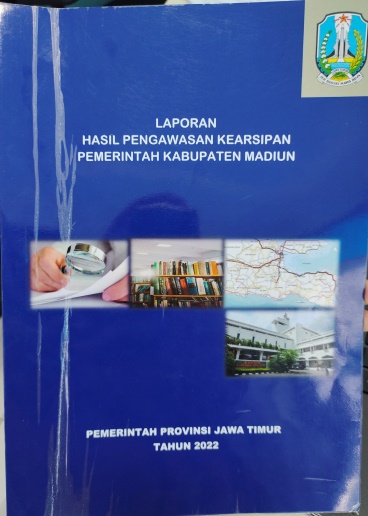 Penerapan SRIKANDi (Sistem Kearsipan Dinamis Terintegrasi)SRIKANDI adalah aplikasi kearsipan berbentuk Aplikasi Umum Berbagi Pakai (AUBP) yang diciptakan hasil kolaborasi ANRI, BSSN, KemenPAN-RB dan Kemendagri dan telah ditetapkan untuk digunakan diseluruh Indonesia sebagaimana bunyi PermenPURB No 679 tahun 2020. Aplikasi ini merupakan pengembangan aplikasi sejenis yaitu SIKD yang telah kita terima dari ANRI sejak tahun 2018 dan saat ini sudah digunakan secara penuh oleh Dinas Perpustakaan dan Kearsipan, sehingga pelaksanaan kearsipan (persuratan) sudah menerapkan prinsip paperless.  Dalam konsep SPBE, SRIKANDI adalah salah satu quick-win yang segera akan diterapkan secara Nasional.  Dalam tahun 2022 nanti  SRIKANDI akan diterapkan untuk aplikasi kearsipan di seluruh OPD Pemerintah Kabupaten Madiun. Untuk implementasi SRIKANDI, kita menerbitkan SE Sekretaris Daerah No 045/1443/402.113/2022 tanggal 29 Nopember 2022 tentang Implementasi Sistem Informasi Kearsipan Dinamis Terintegrasi (SRI KANDI) ditingkat Pemerintah Kabupaten Madiun.   Gambar : Tangkapan Layar SRIKANDI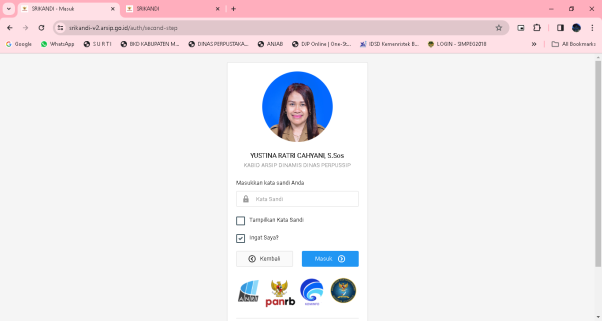 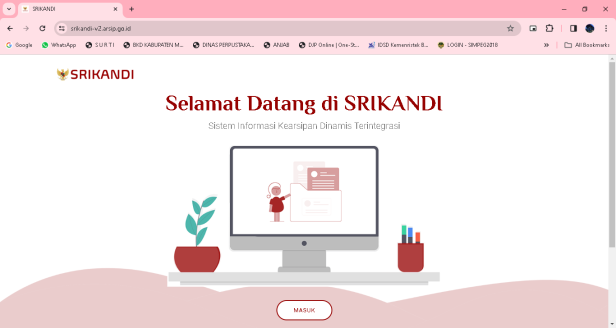 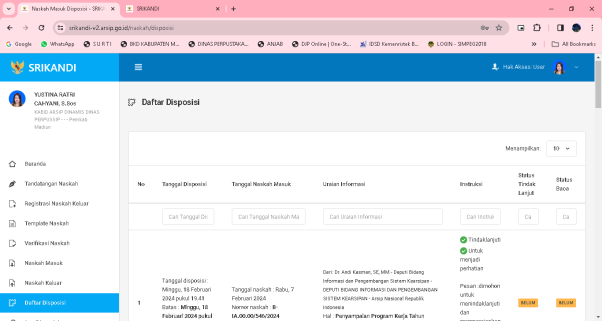 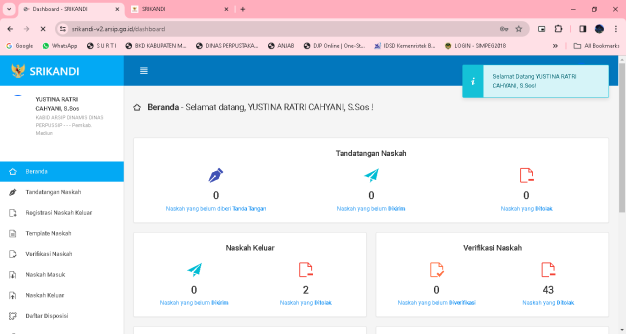 PETERPAN (Perpustakaan Terapan Untuk Kesejahteraan)PETERPAN adalah merupakan model perpustakaan berbasis inklusi sosial. Fungsi perpustakaan yang tidak hanya menyediakan tempat dan bahan bacaan saja, tetapi mendorong dan mengekplore buku menjadi sumber informasi untuk menghasilkan inovasi dalam menciptakan barang dan jasa yang bermanfaat bagi pemberdayaan ekonomi. Dengan demikian perpustakaan akan semakin dibutuhkan. Selain itu PETERPAN adalah wujud nyata respon atas Propgram Prioritas 7 pada RPJMN 2020-2024, yaitu program Perpustakaan Berbasis Inklusi Sosial.Gambar : Model Layanan PETERPAN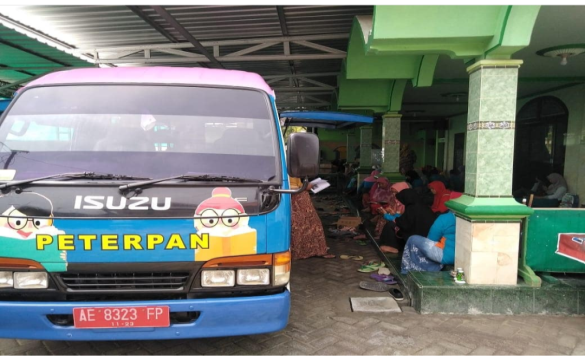 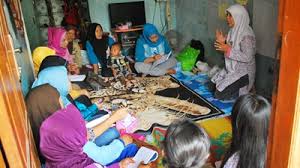 Perpustakaan Digital (i-Madiunkab)Dalam masa pandemi Covid-19, pelayanan perpustakaan melakukan beberapa terobosan untuk tetap hadir memenuhi minat membaca masyarakat, yaitu dengan memanfaatkan kemajuan TIK. Beberapa yang dilakukan adalah dengan menghadirkan perpustakaan digital dalam bentuk aplikasi berbasis android i-Madiunkab yang dapat diunduh di google playstore.  Selain itu, melalui kanal YouTube Perpus Arsip Kab Madiun, kita melaksanakan program Caruban Mendengarku, instagram perpus.arsip.madiunkab.Gambar : Kanal YouTube Perpus Arsip Kab Madiun, program Caruban Mendengarku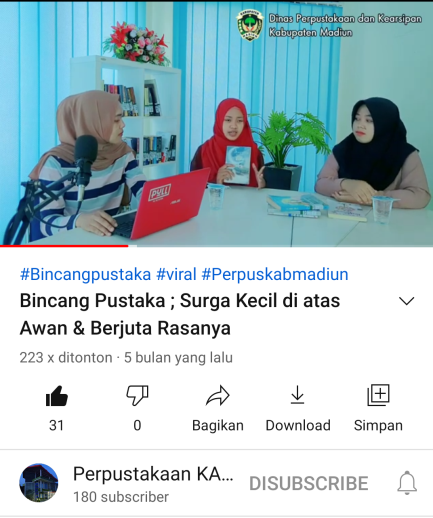 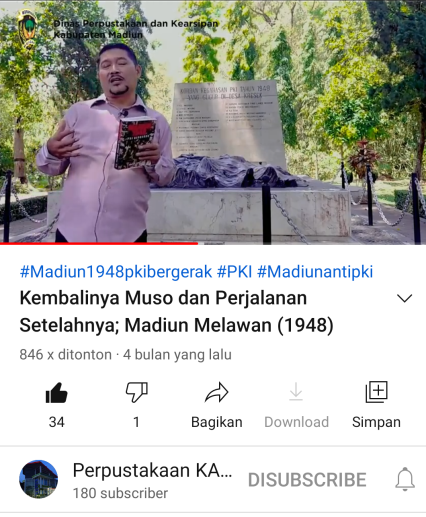 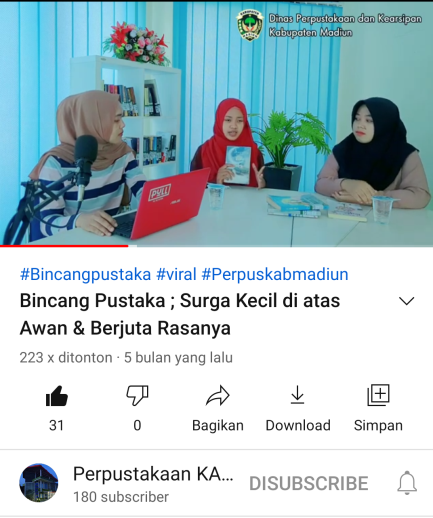 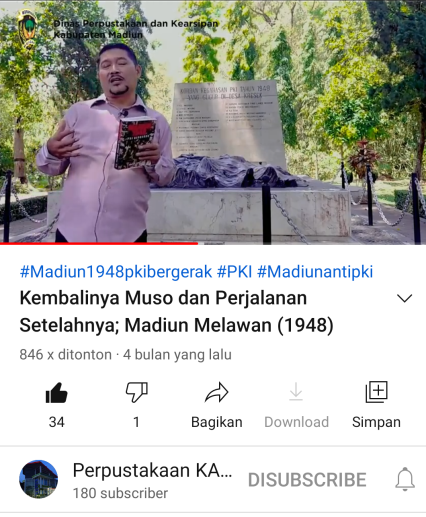     	Laporan Kinerja Instansi Pemerintah (LKJIP) Pemerintah daerah Kabupaten Madiun Tahun 2023 ini merupakan pertanggungjawaban tertulis atas penyelenggaraan pemerintah yang baik (Good Governance ) Dinas Perpustakaan Kabupaten Madiun Tahun Tahun 2023 Pembuatan LKJIP ini merupakan langkah yang baik dalam memenuhi harapan Peraturan Presiden Nomor 29 tahun 2014 Tentang Sistem Akuntabilitas Kinerja Instansi Pemerintah (SAKIP). Sebagai upaya untuk penyelenggaraan pemerintah yang baik sebagaimana diharapkan oleh semua pihak.  	  LKJIP Dinas Perpustakaan dan Kearsipan Kabupaten Madiun tahun 2023 ini dapat menggambarkan kinerja Dinas Perpustakaan dan Kearsipan Kabupaten Madiun dan evaluasi terhadap kinerja yang telah dicapai baik berupa kinerja kegiatan, maupun kinerja sasaran, juga dilaporkan analisis kinerja yang mencerminkan keberhasilan dan kegagalan.     Dalam Tahun 2023 Dinas Perpustaklaan dan Kearsipan kabupaten Madiun menetapkan sebanyak 2 tujuan dan 2 sasaran dengan 2 indilkator sesuai dengan Rencana Kinerja Tahunan dan Dokumen Perjanjian Kinerja Tahun 2023 yang ingi dicapai. Secara rinci pencapaian tujuan sasaran dapat dijelaskan sebagai berikut: Tujuan 1  Meningkatnyan Literasi Masyarakat terdiri dari 1 Indikator yaitu Nilai Tingkat kegemaran Membaca  dengan capaian Kinerja 114 %Tujuan 2  Meningkatnya Layanan Kearsipan Berbasis Digital terdiri dari 1 Indikator yaitu Tertib Arsip dengabn capain kinerja 66,95Sasaran 1  Meningkatnya Masyarakat Pembelajar sepanjang Hayat Menuju Budaya Literasi terdiri dari 1 Indikator yaitu Indek Pembangunan Literasi masyarakat  dengan capaian kinerja 244,3Sasaran 2 Meningkatnya Tata Kelola Kearsipan  terdiri dari 1 Indikator yaitu Nilai Audit Kearsipan Eksternal dengan capaian kinerja 67,90Dari hasil pengukuran terhadap pencapaian sebanyak 2 sasaran tersebut secara umum telah mencapoai target yang ditetapkan dalam perjanjian Kinerja.    Dalam tahun Anggaran 2023 untuk pelaksanaan program dan kegiatan pada Pemerintahan Kabupaten Madiun dalam rangka mencapai target kinerja yang ingin dicapai dianggarkan melalui Anggaran Pendapata Belanja Daerah (APBD) Kabupaten Madiun Tahun Anggaran 2023 sebesar Rp. 4.360.461.655,00 sedangkan realisasi sebesar Rp. 4.040.366.798,00. Dengan demikian dapat dikatakan tahun 2023 serapan anggaran sebesar 92,66%.     Dengan tersusunnya Laporan Kinerja Dinas Perpustakaan dan Kearsipan Kabupaten Madiun, diharapkan dapat memberikan gambaran kinerja Dinas Perpustakaan dan Kearsipan Kabupaten Madiun kepada pihak-pihak terkait baik secara stakeholders ataupun pihak lain yang telah mengambil bagian dengan berpartisipasi aktif untuk membangun Kabupaten Madiun.TujuanSasaranIndikator KinerjaTarget TahunanTarget TahunanTarget TahunanTarget TahunanTarget TahunanTarget TahunanTujuanSasaranIndikator Kinerja201820192020202120222023Meningkatkan Literasi MasyarakatMeningkatnya  Masyarakat pembelajar sepanjang hayat menuju Budaya Literasi Indek Pembangunan Literasi Masyarakat---181920Meningkatkan layanan kearsipan berbasis digitalMeningkatnya Tata Kelola KearsipanNilai Audit Kearsipan Eksternal77808385NoJabatanJumlah PegawaiJenis KelaminJenis KelaminNoJabatanJumlah PegawaiLP1Kepala Dinas11-2Sekdin1-13Kasubag114Kepala Bidang3-35Perencana Ahli Muda1-16Pustakawan Ahli Muda1-17Arsiparis Ahli Muda2118Arsiparis Terampil2-29Staf94510Staf Non ASN1688KomponenKomponenBobotBobotNilaiAkuntabilitas KinerjaNilaiAkuntabilitas KinerjaKomponenKomponen20222023a.Perencanaan Kinerja30 %26,79 %24,99 %b.Pengukuran Kinerja30 %19,93 %23,20 %c.Pelaporan Kinerja15 %11,82 %11,82 %d.Evaluasi Akuntabilitas Kinerja Internal25 %17,81 %20,00%JumlahJumlah100 %76,35 %80,01 %TujuanSasaran ProgramTujuan/Sasaran/Program KegiatanIndikator Kinerja OPDBaseline 2020Target (Kinerja)Target (Kinerja)Target (Kinerja)Target (Kinerja)Target (Kinerja)Target (Kinerja)Target (Kinerja)Target (Kinerja)Target (Kinerja)Target (Kinerja)Kondisi Kinerja Pada Akhir RPJMDUnit Kerja Perangkat daerahTujuanSasaran ProgramTujuan/Sasaran/Program KegiatanIndikator Kinerja OPDBaseline 20202019201920202020202120212022202220232023Kondisi Kinerja Pada Akhir RPJMDUnit Kerja Perangkat daerahTujuanSasaran ProgramTujuan/Sasaran/Program KegiatanIndikator Kinerja OPDBaseline 2020Target (Kinerja)RpTarget (Kinerja)RpTarget (Kinerja)RpTarget (Kinerja)RpTarget (Kinerja)RpKondisi Kinerja Pada Akhir RPJMDUnit Kerja Perangkat daerahLokasiTUJUAN: Meningkatkan Iayanan Kearsipan Berbasis DigitalTertib Arsip                      -   65748080DisperpusipMejayanSASARAN: Meningkatnya Tata Kelola Kearsipan Nilai Audit kearsipan Eksternal                      -   77                   -   80                     -   83                     -   85                     -   92PROGRAM: 1. Pengelolaan ArsipIndek Ketersediaan Arsip7870                      -   77153.517.91778180.879.42880235.384.25080Kegiatan:1. Pengelolaan Arsip Dinamis Daerah Kab/KotaPersentase OPD yang memiliki daftar arsip dinamis00                      -   0                   -   25    28.944.72030    33.286.42850    65.650.000 50Sub Kegiatan:a. Penciptaan dan Penggunanaan Arsip DinamisJumlah Pengguna Arsip Dinamis pada Pencipta Arsip2528,944,7203033,286,4285065,550,00b.Pemeliharaan dan Penyusutan Arsip dinamisJumlah OPD yang melaksanakan Penyusutan Arsip152516,000,0003818,400,000c.Pengawasan Arsip Dinamis Kewenangan Daerah Kab/KotaJumlah OPD yang Dilakukan  pengawasan arsip dinamis203526,000,0005329,900,000Kegiatan2. Pengelolaan Arsip Statis Daerah Kab/KotaPersentase arsip statis yang telah dibuatkan sarana temu balik00                      -   0                   -   85    58.958,07590 78.595.000100 90.384.250100Sub Kegiatana. Pengumpulan dan Penyampaian Salinan Salinan otentik naskah Asli Arsipn Terjaga Keapada ANRIJumlah salinan otentik naskah asli arsip terjaga yang diserahkan ke ANRI------5017.795,0007020.000.000b.Akuisisi ,Pengolahan ,Preservasi dan Akses Arsip StatisJumlah Arsip Statis yang diakuisisi dipreservasi diolah dan dibuatkan akses arsipnya.50058,958,07560076,800,00070070,384,250Kegiatan :3. Pengelelolaan Simpul jaringan Informasi Kearsipan Nasional Tingkat Kab/KotaJumlah Arsip Statis yang Masuk SIKN00                      -   0                   -   3565.615.122 50    27.000.000 70    30.000.000 70Sub Kegiatana.Penyediaan Informasi ,Aksesdan layanan Kearsipan Daerah kab/Kota melalui JIKNJumlah Pengguna Infornasi dan layanan kearsipan melalui JIKN---1007,000,0001508,050,000b.Pemberdayaan Kapasitas Unit Kearsipan dan Lembaga Kearsipan Daerah Kab/KotaJumlah OPD yang mendapat pendampingan 2065.615.1323520.000.0005323.000.000PROGRAM: 2. Perlindungan dan Penyelamatan ArsipIndeks Keberadaan dan Keutuhan Arsip00                      -                      -   6070 52.200.00080 13.050.00080Kegiatan:1. Pemusnahan Arsip dilingkungan Pemerintah Daerah Kab/kotayang mermiliki retensi dibawah 10 tahunJumlah Kegiatan Pemusnahan Sesuai NSPK00                      -   0                   -   4                     -   6    25.000.0008    17.000.000 8Sub Kegiatan :-.Penilaian ,Penetapan dan Pelaksanaan Pemusnahan Arsip yang memiliki retensi dibawah 10 (sepuluh) TahunJumlah kegiatan penilaian dan penetapan arsip usul musnah-4-625,000,0008-Kegiatan :2. Perlindungan dan Penyelamatan Arsip akibat bencana yang berskala kab/KotaJumlah Kegiatan Perlindungan dan Penyelamatan Arsip00                      -   0                   -   2                     -   4    26.200.000 6    30.000.000 6Sub Kegiatan :a.Evakuasi dan Identifikasi Arsip akibat bencanaJumlah Arsip akibat bencana yang teridentifikasi15025,000.000b.Pemulihan dan Penyimpanan arsip Akibat BencanaJumlah arsip akibat bencana yang dipulihkan dan tersimpan426,200,000150Kegiatan :3. Autentikasi Arsip Statis dan Arsip Hasil Alih Media Kab/KotaJumlah Arsip Terautentikasi00                      -   0                   -   10                     -   20      9.000.000 40    10.000.000 40Jumlah arsip hasil alih media yang dinilai dan ditetapkan dari jumlah arsip nhasil alih media yang dikeloladalam 1 tahunSub Kegiatan :-Penilaian dan penetapan Hasil Alih Media sesuai persyaratan  penjaminan keabsahan Jumlah Arsip hasil alih yang dinilai dan ditetapkan 209000.0004010.000.00040Jumlah arsip hasil alih media yang dinilai dan ditetapkan dari jumlah arsip nhasil alih media yang dikeloladalam 1 tahunTujuanSasaran ProgramTujuan/Sasaran/Program KegiatanIndikator Kinerja OPDBaseline 2020Target (Kinerja)Target (Kinerja)Target (Kinerja)Target (Kinerja)Target (Kinerja)Target (Kinerja)Target (Kinerja)Target (Kinerja)Target (Kinerja)Target (Kinerja)Kondisi Kinerja Pada Akhir RPJMDUnit Kerja Perangkat daerahTujuanSasaran ProgramTujuan/Sasaran/Program KegiatanIndikator Kinerja OPDBaseline 20202019201920202020202120212022202220232023Kondisi Kinerja Pada Akhir RPJMDUnit Kerja Perangkat daerahLokasiTujuanSasaran ProgramTujuan/Sasaran/Program KegiatanIndikator Kinerja OPDBaseline 2020Target (Kinerja)RpTarget (Kinerja)RpTarget (Kinerja)RpTarget (Kinerja)RpTarget (Kinerja)RpKondisi Kinerja Pada Akhir RPJMDUnit Kerja Perangkat daerahTUJUAN: MeningkatkanLiterasi MasyarakanNilai Tingkat Kegemaran Membaca--50,5-50,7-50,8-50,8SASARAN:Meningkatnya Masyarakat Pembelajar  Sepanjang hayat Menuju Budaya LiterasiIndek Pembangunan Literasi Masyarakat1819-20-20PROGRAM:Penunjang Urusan Pemerintah daerah kab/kotaNilai Sakip Perangkat DaerahNilai80,013.433.457.30183,003.467.791.87486,003.502.469.792Kepuasan ASN terhadap Pelayanan KesekretariatanNilai77803.467.791.874903.502.469.792PROGRAM:1. Pembinaan PerpustakaanPersentase  Perpustakaan Terakreditasi70-0-2,02508.988.0002,7558.988.0003,37568.988.0003,37Kegiatan:1. Pengelolaan Perpustakaan DaerahPersentase Peningkatan Kunjungan00-0-5258.000.0007,5293.988.00010298.988.00010Sub Kegiatan :a.Pengembangan dan pemeliharaan layanan perpustakaan elektronikPenambahan jumlah sarana dan prasarana TIK7101313b.Pengembangan perpustakaan di tingkat daerah kab/kotaPenambahan jumlah rak buku558.988.000658.988.0001058.988.00010c.Pengembangan kekhasan koleksi Perpustakaan Daerah Penambahan jumlah koleksi kekhasan daerah-355d.Pembinaan perpustakaan pada satuan pendidikan dasar diseluruh wilayah kab/kota sesuai dengan Standar nasional PerpustakaanJumlah perpustakaan terakreditasi121414e.Pembinaan perpustakaan khusus tingkat kab/kotaJumlah Perpustakaan khusus yang dibina-210.000.000210.000.0002f.Peningkatan kapasitas tenaga perpustakaan dan pustakan tingkat daerah kab/kotaJumlah tenaga pustakawan yang memperoleh bimtek-4020.000.0004020.000.00040g.Pengembangan layanan perpustakan rujukan tingkat kab/kotaPenambahan jumlah rujukan layanan perpustakaan rujukan-15.000.000210.000.0002h.Pengembangan bahan pustakaPenambahan jumlah kolreksi buku perpustakaan 2000200.000.000500200.000.000500200.000.000i.Pengelolaan dan pengembangan bahan pustakaPenambahan jumlah koleksi buku perpustakaan28.21530.21530.715100.000.000j.Penyusunan data dan informasi Perpustakaan tenaga perpustakaan dan pustakawan tingkat daerahkab/kota Jumlah data informasi perpustakaan2 dok2 dok2 dok30.000.000Kegiatan :2. Pembudayaan Gemar MembacaNilai Budaya Kegemaran Membaca00-0-60657070Sub Kegiatan :a..Pengembangan Literasi berbasis Inklusi SosialJumlah sasaran penerima manfaat0001550.000.0002025.000.0002530.000.000b.Pemilihan Duta baca tingkat Kab/KotaTingkat keterpilihan terhadap seluruh peserta00050200,000,00030200.000.00025200.000.000c.Sosialisasi budaya baca dan literasi pada satuan pendidikan dasar dan pendidikan khusus serta masyarakatPersentase sekolah yang terlayani MPK 470 SD/MI8515.000.0009015.000.000d.Pembangunan dan pemeliharaan sarana Perpustakaan di tempat-tempat umum yang menjadi kewenangan daerah Kab/kotaPenambahan Jumlah sarana perpustakaan (pojok baca)720.000.000820.000.000e.Pemberian Penghargaan Gerakan budaya gemar membaca Jumlah peserta lomba gemar membaca1255.000.0001505.000.000 PROGRAM:1.Penunjang Urusan pemerintah Daerah Kabupaten/Kota Nilai Sakip Perangkat daerah80,013.433.457.30183,003.467.791.87486.003.502.469.79386,00DisperpusipMejayanKepuasan ASN terhadap pelayanan778890NOTUJUAN/SASARAN STRATEGISINDIKATOR KINERJAINDIKATOR KINERJASATUANPENJELASANPENJELASANPENJELASANNOTUJUAN/SASARAN STRATEGISINDIKATOR KINERJAINDIKATOR KINERJASATUAN
ALASAN
FORMULASI/RUMUS PERHITUNGAN
SUMBER DATA1.Tujuan : 
Meningkatkan Literasi Masyarakat
1.1
Tingkat Kegemaran MembacaNilaiTGM= (0,3FM+0,3DM+0,3JB)+0,05FAI+0,05DAI)Data Sekunder 
(Melalui Survey)1.Sasaran :
Meningkatnya Masyarakat Pembelajar Sepanjang Hayat Menuju Budaya Literasi1.2
Indeks Pembangunan Literasi MasyarakatIndek
Data Sekunder 
(Melalui Survey)2.Tujuan :
Meningkatkan Layanan Kearsipan Berbasis Digital2.1Tertib ArsipPoinIndek Ketersediaan Arsip +Indek Keberadaan dan Keutuhan Arsip dibagi  duaPerangkat Daerah2.Sasaran :
Meningkatnya Tata Kelola Kearsipan2.2Nilai Audit Kearsipan EksternalNilaiPenilaian terhadap Pelaksanaan 5 Intrument Kearsipan oleh Provinsi di Lembaga Kearsipan DaerahHasil Audit Kearsipan Eksternal diatur dalam PERKA ANRI No. 6 Tahun 2019
NO
TUJUAN
SASARAN
SASARAN
INDIKATOR KINERJA
SATUAN
TARGET(1)(2)(3)(3)(4)(5)(6)
1.
Meningkatkan Literasi MasyarakatIndeks Minat BacaNilai50,82.Meningkatnya Layanan Kearsipan Berbasis Digital
Tertib ArsipPoin801.1
Meningkatnya Masyarakat Pembelajar Sepanjang Hayat Menuju Budaya Literasi
Indeks Pembangunan Literasi MasyarakatIndeks202.1Meningkatnya Tata Kelola Kearsipan
Nilai Audit Kearsipan Eksternal
Nilai
85No.Sasaran StrategisIndikator KinerjaSatuanTarget1.Meningkatnya Masyarakat Pembelajar Sepanjang Hayat menuju Budaya LiterasiIndek Pembangunan Literasi MasyarakatIndek202Meningkatnya Tata Kelola KearsipanNilai Audit Kearsipan EksternalNilai85Program KegiatanIndikator KinerjaTargetAnggaran (Rp.)Program Penunjang Urusan Pemerintah daerah Kab/KotaNilai Sakip perangkat Daerah833.649.555.478Perencanaan, Penganggaran, dan Evaluasi  Kinerja Perangkat DaerahPersentase Dokumen Perencanaan Penganggaran dan Evaluasi Kinerja Perangkat Daerah yang disusun55.051.650Administrasi Keuangan Perangkat DaerahPersentase Dokumen Administrasi Keuangan Perangkat Daerah yang terpenuhi2.387.440.084Administrasi  umum Perangkat DaerahPersentase Layanan Administrasi Umum perangkat Daerah yang disediakan779.960.978Program Pembinaan PerpustakaanPersentase Perpustakaan terakreditasi3,37453.594.605Pengelolaan Perpustakaan Tingkat daerah Kab/KotaPersentase Peningkatan Kunjungan10205.107.650Pembudayaan Gemar Membaca Tingkat Daerah Kab/KotaNilai Budaya Kegemaran Membaca70248.486.955Program Pengelolaan ArsipIndek Ketersediaan Arsip80244.295.994Pengelolaan Arsip Dinamis Daerah Kab/KotaPersentase OPD yang memiliki Daftar Arsip Dinamis50106.268.500Pengelolaan arsip statis Daerah/Kota KabPersentase Arsip statis  yang telah dibuatkan sarana  temu balik   100122.581.644Pengelolaan Simpul Jaringan Informasi Kearsipan Nasional Tingkat Kab/KotaJumlah Arsip Statis yang masuk SIKN7015.445.650Program Perlindungan dan Penyelamatan ArsipIndek Keberadaan dan Keutuhan Arsip8013.015.578Pemusnahan Arsip dilingkungan pemerintah Daerah Kab/kota yang memiliki retensi dibawah 10 tahunJumlah Kegiatan Pemusnahan sesuai NSPK8013.015.578NoTujuan/SasaranIndikatorSatuan Target1.Meningkatnya Masyarakat Sepanjang Hayat Menuju Budaya LiterasiIndekPembangunan Literasi masyarakatIndek202Meningkatnya Tata Kelola KearsipanNilai Audit Kearsipan EksternalNilai85NoProgram/KegiatanIndikatorTargetAnggaran1.Program Penunjang Urusan Pemerintah Daerah Kabupaten/Kota-Nilai Sakip   Perangkat Daerah- Kepuasan ASN terhadap Pelayanan Kesekretariatan8380Rp. 3.649.555.4783a.Kegiatan Perencanaan, Penganggaran dan Evaluasi Kinerja Perangkat daerahJumlah Dokumen Perencanaan, Penganggaran dan Evaluasi Kinerja Perangkat Daerah yang disusunRp.   55.061.650b.Kegiatan Administrasi Keuangan  Perangkat DaerahJumlah orang yang menerima gaji dan tunjangan ASNRp. 2.387.440.084c.Kegiatan Administrasi Umum Perangkat DaerahJumlah paket peralatan dan kantor yang disediakan Rp.   779.960.978d.Kegiatan Penyediaan jasa Penunjang Urusan Pemerintah DaerahJumlah laporan penyediaan jasa pelayanan umum kantor yang disediakanRp.   224.517.016e.Penyediaan Barang Milik Daerah Penunjang Urusan Pemerintah DaerahJumlah barang milik daerah yang disediakanRp.  202. 585.7502Program Pembinaan PerpustakaanPersentase Perpustakaan Terakreditasi3,37Rp.   453.594.605a.Kegiatan Pengelolaan Perpustakaan Tingkat daerah Kabupaten/KotaPersentase Peningkatan Kunjungan10Rp. 205.107.650.b. Kegiatan Pembudayaan Gemar Membaca Tingkat daerah kabupaten/KotaNilai Budaya Kegemaran MembacaRp. 248.486.9553Program Pengelolaan ArsipIndek Ketersediaan Arsip80Rp. 244.295.994a.Kegiatan Pengelolaan Arsip Dinamis Daerah Kabupaten/KotaPeresentase OPD yang memiliki daftar Arsip Dinamis50Rp. 106.268.500b.Pengelolaan Arsip Statis Dearah Kabuptaen/KotaPersentase Arsip statis yang telah dibuatkan sarana temu balik100Rp. 122.581.8443.Program Perlindungan dan Penyelamatan ArsipIndek keberadaan dan keutuhan Arsip80Rp. 244.295.994a.Pemusnahan Arsip dilingkungan Pemerintah Daerah kabupaten/Kota yang memiliki retensi dibawah 10(sepuluh) tahunJumlah kegiatan pemusnahan sesuai NSPK8Rp.   13.015.578JUMLAHJUMLAHRp.4.360.461.655NORata-Rata Capaian Kategori /Interprestasi1120 >X>100 Sangat Baik2X=100Baik380<X<100Cukup4               50<X<80Kurang5X<50Sangat kurangNoTujuanSasaranIndikator KerjaTargetRealisasiCapaian %KategoriSumber Dana1Meningkatkan Literasi MasyarakatNilai Tingkat Kegemaran Membaca50,858,1114,3DAUMeningkatnya Masyarakat Pembelajar Sepanjang Hayat Menuju Budaya LiterasiIndek Pembangunan Literasi Masyarakat2048,87224,32Meningkatkan Layanan Kearsipan Berbasis DigitalTertib Arsip8066,9583,6Meningkatnya tata kelola kearsipanNilai Audit Kearsipan Eksternal8579,8993,98NO.             TAHUN 2022           TAHUN 2023UPLM1694347UPLM 21.718.538239.605UPLM 377780UPLM 443829UPLM 53243UPLM 68554,987UPLM 7121.54569,364NoSasaranIndikator Kinerja202220222022202320232023NoSasaranIndikator KinerjaTargetRealisasiCapaianTargetRaelisasiCapaian1Meningkatnya Masyarakat Pembelajar Sepanjang Hayat Menuju Budaya Literasi Indek Pembangunan Literasi Masyarakat1918,16318,72048,87244,35No.SasaranIndikatorKinerja202220222022202320232023No.SasaranIndikatorKinerjaTargetRealisasiCapaianTargetrealisasiCapaian1.Meningkatnya tata kelola KearsipanNilai Audit Kearsipan Eksternal8378,6594,78579,8993,98NoTujuan/SasaranIndikator KinerjaRealisasi Kinerja Tahun 2023Target Akhir 2023Tingkat Kemajuan123456=4/5*1001Tujuan: Meningkatkan Literasi MasyarakatNilai Tingkat kegematan Membaca58,150,1114,32Sasaran :Meningkatnya Masyarakat Sepanjang Hayat Menuju Budaya LiterasiIndek Pembangunan Literasi Masyarakat48,8720244,33Tujuan : Meningkatkan layanan Kearsipan Berbasis DigitalTertib Arsip66,958083,64Sasaran : Meningkatnya tata Kelola KearsipanNilai Audit Kearsipan Eksternal79,899286,83No.Tujuan/SasaranIndikator KinerjaRealisasi tahun 2023Standar Nasional% Capaian123456=4/5*1001Meningkatnya Masyarakat Pembelajar Sepanjang Hayat Menuju Budaya Literasi Indek Pembangunan Literasi Masyarakat48,8714,028,42Meningkatnya Tata Kelola KearsipanNilai Audit kearsipan Eksternal79,897593NoTujuan/SasaranIndikator KinerjaTargetRealisasi% CapaianAnalisis Keberhasilan/ KegagalanSolusi yang dilakukan1Meningkatnya Masyarakat Pembelajar Sepanjang hayat Menuju Budaya LiterasiIndek Pembangunan Literasi Masyarakat2048,87244UPLM 2, UPLM 3 dan UPLM 7 mengalami penurunanPendataan secara berkala, penambahan tenaga Pustakawan dan meningkatkan promosi dan layanan perpustakaan2Meningkatnya Tata Kelola KearsipanNilai Audit Kearsipan Eksternal8579,89106Perubahan sistem penilaian Kearsipan Eksternal dimana hanya mempunyai bobot 60%Pemenuhan instrument-instrumen penilaian Kearsipan EkskternalNoTujuan/SasaranIndikator Kinerja%CapaianProgam/KegiatanIndikator% CapaianMenunjang/tidak menunjang1.Meningkatnya Masyarakat Pembelajar Sepanjang Hayat Menuju Budaya LiterasiIndek Pembangunan Literasi Masyarakat48,872. Meningkatnya Tata Kelola Kearsipan Nilai Audit Kearsipan eksternal79,89Program Penunjang Urusan Pemerintah Daerah Kabupaten/KotaKepuasan ASN terhadap Kesekretariatan 92,69MenunjangPerencanaan Penganggaran dan evaluasi kinerja Perangkat DaerahJumlah dokumen perencanaan dan pelaporan yang tersusun98,93Administrasi Keuangan Perangkat DaerahPersentase Dokumren Administrasi Keuangan Perangkat Daerah Daerah yang terpenuhi89,85Administrasi Umum Perangkat DaerahPersentase layanan Administrasi Umum Perangkat daerah yang disediakan98,35Pemeliharaan Barang milik daerahPersentase barang milik daerah penunjang urusan pemerintah daerah yang dipelihara94,97Kegiatan Penyediaan jasa penunjang urusan Pemerintah  DaerahPersentase jasa penunjang urusan Pemerintah Daerah yang disediakan97,99MenunjangProgram Pembinaan PerpustakaanPersentase perpustakaan terakreditasi91,49Pengelolaan perpustakaan tingkat daerah Kabupat/kotaPersentase peningkatan kunjungan99,54Pembudayaan gemar membaca tingkat Daerah Kabupaten/Kota84,85Program Pengelolaan AsipIndek Ketersediaan Arsip95,61Pengelolaan Arsip Dinamis  Daerah kabupaten/KotaPersentase OPD yang memiliki Daftar Arsip Dinamis94,04Pengelolaan Arsip Statis Daerah Kabupaten /KotaPersentase Arsip statis yang telah dibuatkan sarana temu balik97,33Pengelolaan Simpul jaringan Informasi Kearsipan Nasional tingkat daerah Kabupaten /KotaJumlah Arsip Statis yang masuk SIKN92,73Program Perlindungan dan Penyelamatan ArsipIndek Keberadaan dan keutuhan Arsip97,47Pemusnahan Arsip dilingkungan Pemerintah Daerah kabupaten /Kota yang memiliki retensi dibawah 10 tahunJumlah kegiatan Pemusnahan Sesuai NSPK97,47NO.PROGRAM & KEGIATANANGGARANREALISASI%Efisiensi1.Program Penunjang Urusan Pemerintah daerah Kab/Kota3.649.555.4783.379.121.12192,59270.434.3572Administrasi Keuangan Pemerintah Daerah2.387.440.0842.145.196.54789,85242.243.5373Administrasi Umum Perangkat Daerah779.960.978767.060.22698.3512.900.752Penyediaan jasa  Penunjang Urusan perangkat Daerah224.517.016220.006.94397,994.510.073Pemeliharaan barang Milik Daerah Penunjang Urusan Pemerintah Daerah 202.585.750192.394.50094,9710.191.2502.Program Pembinaan Perpustakaan 453.594.605414.995.32791.4938.599.278Pengelolan Perpustakaan tingkat daerah kab/Kota205.107650204.154.67799,54952.973Pembudayaan Gemar membaca Daerah tingkat Kab/Kota248.486.955210.840.65084.8537.646.3053.Program Pengelolan Arsip244.295.99499.930.00094.046.338.500Pengelolaan Arsip Dinamis Daerah Kab/Kota106.266.500233.564.17095,6110.731.824Pengelolaan Arsip statis daerah kab/Kota122.581.844119,312.17097.333.269.674Pengelolaan Simpul jaringan Daerah Kab/Kota15.455.65014.322.00092,731.123.6504Program Perlindungan dan Penyelamatan Arsip13.445.65012.686.18097.47329.398Pemusnahan Arsip di Lingkungan Pemerintah Daerah Kabupaten/Kota yang memiliki retensi dibawah 10(sepuluh) tahunPenilaian,Penetapan,dan Pelaksanaan Pemusnahan Arsip yang memiliki Retensi dibawah 10(sepuluh) tahun13.015.57812.686.18097,47329.398No.Tujuan/SasaranIndikator KinerjaIndikator KinerjaIndikator KinerjaIndikator KinerjaAnggaranAnggaranAnggaranTingkat EfisiensiNo.Tujuan/SasaranIndikator KinerjaTargetRealisasi%CapaianAnggaranRealisasi%CapaianTingkat EfisiensiNo.Tujuan/SasaranIndikator KinerjaTargetRealisasi%Capaian(Rp.)(Rp.)%CapaianTingkat EfisiensiTujuan :Meningkan Inovasi layanan Publik Menuju Transformasi Digital Tertib Arsip8066,9583,68Sasaran : Meningkatnya tata kelola kearsipanNilai Audit Kearsipan Eksternal8579,8993,98Pengelolaan ArsipIndek Ketersediaan Arsip8050,5763,21244.295,994233.564,17095,6132,4Pengelolaan Arsip Dinamis Daerah Kabupaten/Kota Persentase OPD yang memiliki daftar Arsip Dinamis5050100106.268.50099.930.00094,045,96Pengelolaan Arsip Statis Daerah Kab/kotaPersentase arsip statis yang telah dibuatkan sarana temu balik100100100122.581.844119.312.17097,332,67Pengelolaan simpul jaringan Informasi Kearsipan Nasional Nasional Tingkat Kab/Kota Jumlah Arsip statis yang masuk SIKN707110115.445.65014.322.00092,738,27Program Perlindungan dan Penyelamatan ArsipIndek keberadaan dan keutuhan Arsip806783,7513.015.57813.015.57897,4713,72Pemusnahan Arsip dilingkungan Pemerintah Daerah Kab/kota yang memiliki retensi dibawah 10 tahunJumlah kegiatan pemusnahan sesuai NSPK8233,313.015.57812.686.18097,4764,17Penilaian ,Penetapan,dan Pelaksanaan Pemusnahan Arsipyang memiliki retensi dibawah 10 tahunJumlah Kegiatan ,penilaian dan Penetapan Arsip usul Musnah8233,3013,015,57812.686.18097,4764,17Tujuan : Meningkatnya Literasi MasyarakatNilai Tingkat kegemaran Membaca50,858,1114Sasaran :Meningkatkan Masyarakat Pembelajar Sepanjang Hayat Menuju Budaya Literasi Indek Pembangunan Litearsi Masyarakat2048,87244,3Program Pembinaan Perpustakaan Persentase Perpustakaan terakreditasi3,373,0991.69453.594.605414.996.32791,490,2Pengelolaan Perpustakaan tingkat Daerah Kabupaten /KotaPersentase peningkatan kunjungan1010100205.107.650204.154.67799,540,46Pembudayaan gemar Membaca Tingkat Daerah Kabupaten/KotaNilai Budaya Kegemaran Membaca7058,183348.486.955210.840.65084,851,85NOPROGRAM/KEGIATANINDIKATOR KINERJAINDIKATOR KINERJAINDIKATOR KINERJAANGGARANANGGARANANGGARANANGGARANTINGKAT ESISIENSITINGKAT ESISIENSINOPROGRAM/KEGIATANTARGETREALISASI%CAPAIANANGGARAN REALISASI%CAPAIAN%CAPAIANTINGKAT ESISIENSITINGKAT ESISIENSINOPROGRAM/KEGIATANTARGETREALISASI%CAPAIAN(Rp.)(Rp.)%CAPAIAN%CAPAIANTINGKAT ESISIENSITINGKAT ESISIENSI123456778891Pengelolaan Arsip 8050,5763,21244.295.994233.564.170233.564.17095,6195,6127,791.1Pengelolaan Arsip Dinamis Daerah Kab/Kota5050100106.268.50099.930.00099.930.00094,0494,0456.941.2Pengelolaan Arsip Statis Daerah Kab/Kota100100100122.581.844119.312.170119.312.17097,3397,330,881.3Pengelolaan Simpul jaringan Informasi Kearsipan Nasional Tingkat daerah Kab/Kota7071101,415.445.65014.322.00014.322.00092,7392,7330,92Program Perlindungan dan Penyelamatan Arsip806783.7513.015.57812.686.18012.686.18097,4797,473.492.1Pemusnahan Arsip dilingkungan Pemerintah Daerah Kab/Kota yang memiliki retensi dibawah 10 tahun8233,3313.015.57824.932.50024.932.50099,7399,73-66,42.1.1Penilaian ,Penetapan dan Pelaksanaan Pemusnahan Arsip yang memiliki Retensi dibawah 10 tahun 8233,3313.015.57824.932.50024.932.50099,7399,73-66,43Pembinaan Perpustakaan3,372,1680453.594.6054.489.595.9384.489.595.93897,4997,49-17,493.1Pengelolaan Perpustakaan Tingkat daerah Kab/Kota1036480205.107.650261.736.500261.736.50099,7999,793803.1.1Pengembangan Perpustakaan ditingkat daerah kab/Kota1351666.550.00061.744.50061.744.50099,1599,15-99.153.2Pembudayaan Gemar Membaca Tingkat Daerah Kab/Kota7070,3149248.486.9554.398.979.2734.398.979.27397,4897,481053.2.1 Sosialisasi Budaya Baca dan literasi pada Satuan Pendidikan Dasardan pendidikan Khusus serta Masyarakat9034.138.5003.2.2Pengembangan Literasi berbasis Inklusi Sosial2535175193.848.45524.131.75024.131.75099,2199,2175.793.2.2Pemilihan Duta Baca Tingkat Daerah Kab/Kota251033,3311.000.00013.061.92513.061.92598,9498,94-65,61Madiun, 3 Februari 2024KEPALA DINAS PERPUSTAKAAN DAN KEARSIPANKABUPATEN MADIUNKUS HENDRAWAN, SH., M.SiPembina Tingkat INIP. 197003021994031005